ADVANCES AND APPLICATIONS IN DISCRETE MATHEMATICSPublisher:PUSHPA PUBLISHING HOUSE , VIJAYA NIWAS, 198, MUMFORDGANJ, ALLAHABAD, INDIA, 211002ISSN / eISSN:0974-1658Web of Science Core Collection:Emerging Sources Citation IndexshareShare This JournalView profile pageADVANCES AND APPLICATIONS IN MATHEMATICAL SCIENCESPublisher:MILI PUBL , 422B CHAK RAGHUNATH, NEAR RAILWAY CROSSING, ALLAHABAD, INDIA, 211 008ISSN / eISSN:0974-6803Web of Science Core Collection:Emerging Sources Citation IndexshareShare This JournalView profile pageADVANCES AND APPLICATIONS IN STATISTICSPublisher:PUSHPA PUBLISHING HOUSE , VIJAYA NIWAS, 198, MUMFORDGANJ, ALLAHABAD, INDIA, 211002ISSN / eISSN:0972-3617Web of Science Core Collection:Emerging Sources Citation IndexshareShare This JournalView profile pageADVANCES IN BIORESEARCHPublisher:SOC EDUC , 27, B N PURAM NEAR BANSHI VIHAR COLONY, PASCHIM PURI RD, AGRA, INDIA, SIKANDRA-BODLA, 282007 UPISSN / eISSN:0976-4585 / 2277-1573Additional Web of Science Indexes:Zoological RecordshareShare This JournalView profile pageADVANCES IN DIFFERENTIAL EQUATIONS AND CONTROL PROCESSESPublisher:PUSHPA PUBLISHING HOUSE , VIJAYA NIWAS, 198, MUMFORDGANJ, ALLAHABAD, INDIA, 211002ISSN / eISSN:0974-3243Web of Science Core Collection:Emerging Sources Citation IndexshareShare This JournalView profile pageADVANCES IN FISH RESEARCHPublisher:NARENDRA PUBL HOUSE , 1417 KISHAN DUTT ST, DELHI, INDIA, MALIWARA, 110006Additional Web of Science Indexes:Zoological RecordView profile pageADVANCES IN HUMAN BIOLOGY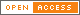 Publisher:WOLTERS KLUWER MEDKNOW PUBLICATIONS , WOLTERS KLUWER INDIA PVT LTD , A-202, 2ND FLR, QUBE, C T S NO 1498A-2 VILLAGE MAROL, ANDHERI EAST, MUMBAI, India, Maharashtra, 400059ISSN / eISSN:2321-8568 / 2348-4691Web of Science Core Collection:Emerging Sources Citation IndexshareShare This JournalView profile pageADVANCES IN PLANT SCIENCESPublisher:ACAD PLANT SCIENCES, INDIA , 657/6 SOUTH CIVIL LINES, MUZZAFFARNAGAR, UTTAR PRADESH, INDIA, 00000ISSN / eISSN:0970-3586Additional Web of Science Indexes:Biological Abstracts | BIOSIS Previews | Zoological RecordshareShare This JournalView profile pageAGRICULTURAL AND BIOLOGICAL RESEARCHPublisher:YOUNG ENVIRONMENTALIST ASSOC , 64, KHURSHED BAGH, LUCKNOW, INDIA, 00000ISSN / eISSN:0970-1907Additional Web of Science Indexes:Biological Abstracts | BIOSIS Previews | Zoological RecordshareShare This JournalView profile pageAGRICULTURAL RESEARCHPublisher:SPRINGER INDIA , 7TH FLOOR, VIJAYA BUILDING, 17, BARAKHAMBA ROAD, NEW DELHI, INDIA, 110 001ISSN / eISSN:2249-720X / 2249-7218Web of Science Core Collection:Emerging Sources Citation IndexshareShare This JournalView profile pageAGRICULTURAL SCIENCE DIGESTPublisher:AGRICULTURAL RESEARCH COMMUNICATION CENTRE , 1130 SADAR BAZAR, POST OFFICE MARG, KARNAL, INDIA, 132 001ISSN / eISSN:0253-150X / 0976-0547Additional Web of Science Indexes:Biological Abstracts | BIOSIS PreviewsshareShare This JournalView profile pageAKCE INTERNATIONAL JOURNAL OF GRAPHS AND COMBINATORICSPublisher:TAYLOR & FRANCIS LTD , 2-4 PARK SQUARE, MILTON PARK, ABINGDON, England, OXON, OX14 4RNISSN / eISSN:0972-8600 / 2543-3474Web of Science Core Collection:Science Citation Index ExpandedAdditional Web of Science Indexes:Current Contents Physical, Chemical & Earth Sciences | Essential Science IndicatorsshareShare This JournalView profile pageAMBIENT SCIENCEPublisher:NATL CAVE RESEARCH & PROTECTION ORGANIZATION, INDIA , 3-40 CIVIL LINES, RAJATALAB, RAIPUR, INDIA, CG, 492001ISSN / eISSN:2348-5191 / 2348-8980Web of Science Core Collection:Emerging Sources Citation IndexshareShare This JournalView profile pageANCIENT ASIA-JOURNAL OF THE SOCIETY OF SOUTH ASIAN ARCHAEOLOGYPublisher:UBIQUITY PRESS LTD , Unit 3.22, East London Works, 65-75 Whitechapel Road, LONDON, England, E1 1DUISSN / eISSN:2042-5937Web of Science Core Collection:Emerging Sources Citation IndexshareShare This JournalView profile pageANCIENT SCIENCE OF LIFEPublisher:WOLTERS KLUWER MEDKNOW PUBLICATIONS , WOLTERS KLUWER INDIA PVT LTD , A-202, 2ND FLR, QUBE, C T S NO 1498A-2 VILLAGE MAROL, ANDHERI EAST, MUMBAI, India, Maharashtra, 400059ISSN / eISSN:0257-7941 / 2249-9547Web of Science Core Collection:Emerging Sources Citation IndexshareShare This JournalView profile pageANIL AGGRAWALS INTERNET JOURNAL OF FORENSIC MEDICINE AND TOXICOLOGYPublisher:ANIL AGGRAWALS INTERNET JOURNAL FORENSIC MEDICINE & TOXICOLOGY , C/O ANIL AGGRAWAL, MAULANA AZAD MEDICAL COLL, NEW DELHI, INDIA, 110 002ISSN / eISSN:0972-8066 / 0972-8074Web of Science Core Collection:Emerging Sources Citation IndexshareShare This JournalView profile pageANNALS OF BIOLOGYPublisher:AGRI-BIO-PUBL , C/O MRS. RAVI KANTA, 121 MOHALLA CHAUDHARIAN, HISSAR, INDIA, 00000ISSN / eISSN:0970-0153Additional Web of Science Indexes:Biological Abstracts | BIOSIS Previews | Zoological RecordshareShare This JournalView profile pageANNALS OF CARDIAC ANAESTHESIAPublisher:WOLTERS KLUWER MEDKNOW PUBLICATIONS , WOLTERS KLUWER INDIA PVT LTD , A-202, 2ND FLR, QUBE, C T S NO 1498A-2 VILLAGE MAROL, ANDHERI EAST, MUMBAI, India, Maharashtra, 400059ISSN / eISSN:0971-9784 / 0974-5181Web of Science Core Collection:Emerging Sources Citation IndexshareShare This JournalView profile pageANNALS OF DENTAL SPECIALTYPublisher:ANNALS DENTAL SPECIALTY , ANNALS DENTAL SPECIALTY, MORADABAD, INDIA, 00000ISSN / eISSN:2347-2022 / 2321-8436Web of Science Core Collection:Emerging Sources Citation IndexshareShare This JournalView profile pageANNALS OF ENTOMOLOGYPublisher:CONNECT JOURNALS , D-189 RAMPRATSHA, PO CHANDER NAGAR, GHAZIABAD, INDIA, 201 011ISSN / eISSN:0970-3721Additional Web of Science Indexes:Biological Abstracts | BIOSIS Previews | Zoological RecordshareShare This JournalView profile pageANNALS OF INDIAN ACADEMY OF NEUROLOGYPublisher:WOLTERS KLUWER MEDKNOW PUBLICATIONS , WOLTERS KLUWER INDIA PVT LTD , A-202, 2ND FLR, QUBE, C T S NO 1498A-2 VILLAGE MAROL, ANDHERI EAST, MUMBAI, India, Maharashtra, 400059ISSN / eISSN:0972-2327 / 1998-3549Web of Science Core Collection:Science Citation Index ExpandedAdditional Web of Science Indexes:Essential Science IndicatorsshareShare This JournalView profile pageANNALS OF INDIAN PSYCHIATRYPublisher:WOLTERS KLUWER MEDKNOW PUBLICATIONS , WOLTERS KLUWER INDIA PVT LTD , A-202, 2ND FLR, QUBE, C T S NO 1498A-2 VILLAGE MAROL, ANDHERI EAST, MUMBAI, India, Maharashtra, 400059ISSN / eISSN:2588-8358 / 2588-8366Web of Science Core Collection:Emerging Sources Citation IndexshareShare This JournalView profile pageANNALS OF LIBRARY AND INFORMATION STUDIESPublisher:NATL INST SCIENCE COMMUNICATION-NISCAIR , DR K S KRISHNAN MARG, PUSA CAMPUS, NEW DELHI, INDIA, 110 012ISSN / eISSN:0972-5423 / 0975-2404Web of Science Core Collection:Emerging Sources Citation IndexshareShare This JournalView profile pageANNALS OF PHYTOMEDICINE-AN INTERNATIONAL JOURNALPublisher:UKAAZ PUBLICATIONS , 16-11-511/D/408, SHALIVAHANA NAGAR, MOOSARAMBAGH, HYDERABAD, INDIA, 500036ISSN / eISSN:2393-9885 / 2278-9839Web of Science Core Collection:Emerging Sources Citation IndexshareShare This JournalView profile pageAPPLIED BIOLOGICAL RESEARCHPublisher:CENTRE ADVANCEMENT APPLIED SCIENCES , SHALIMAAR BAUGH, NEAR SKUAST K, SRINAGAR, JAMMU & KASHMIR, INDIA, 190 001ISSN / eISSN:0972-0979 / 0974-4517Web of Science Core Collection:Emerging Sources Citation IndexshareShare This JournalView profile pageASIAN BIOTECHNOLOGY AND DEVELOPMENT REVIEWPublisher:RESEARCH & INFORMATION SYSTEM NON-ALIGNED & OTHER DEVELOPING COUNTRIES , ZONEIV-B, FOURTH FL, INDIA HABITAT CENTRE, NEW DELHI, INDIA, 110 003ISSN / eISSN:0972-7566Web of Science Core Collection:Emerging Sources Citation IndexshareShare This JournalView profile pageASIAN JOURNAL OF BIOLOGICAL AND LIFE SCIENCESPublisher:PBS PUBL , NO 47 AYODHYA NAGAR, PALLIPPURAM PO, KERALA, INDIA, PALAKKAD, 00000ISSN / eISSN:2278-747X / 2278-5957Additional Web of Science Indexes:Zoological RecordshareShare This JournalView profile pageASIAN JOURNAL OF CONSERVATION BIOLOGYPublisher:ASIAN J CONSERVATION BIOLOGY , TURTLE CONSERVATION & RESEARCH PROGRAMME-TCRP, BIOINFORMATICS CENTRE, GUWAHATI, INDIA, ASSAM, 781 014ISSN / eISSN:2278-7666Additional Web of Science Indexes:Zoological RecordshareShare This JournalView profile pageASIAN JOURNAL OF PHARMACEUTICAL RESEARCH AND HEALTH CAREPublisher:SARASEERUHA PUBL , 202, B-BLOCK, VUDA APTS, SEETHAMMADHARA, VISAKHAPATANAM, INDIA, 530022ISSN / eISSN:2250-1444 / 2250-1460Web of Science Core Collection:Emerging Sources Citation IndexshareShare This JournalView profile pageASIAN JOURNAL OF PHARMACEUTICSPublisher:ASIAN JOURNAL PHARMACEUTICS , REWAS DEWDA RD, MANDSAUR, INDIA, MP-458001ISSN / eISSN:0973-8398 / 1998-409XWeb of Science Core Collection:Emerging Sources Citation IndexshareShare This JournalView profile pageASIAN JOURNAL OF TRANSFUSION SCIENCEPublisher:WOLTERS KLUWER MEDKNOW PUBLICATIONS , WOLTERS KLUWER INDIA PVT LTD , A-202, 2ND FLR, QUBE, C T S NO 1498A-2 VILLAGE MAROL, ANDHERI EAST, MUMBAI, India, Maharashtra, 400059ISSN / eISSN:0973-6247 / 1998-3565Web of Science Core Collection:Emerging Sources Citation IndexshareShare This JournalView profile pageASIAN JOURNAL OF WATER ENVIRONMENT AND POLLUTIONPublisher:IOS PRESS , NIEUWE HEMWEG 6B, AMSTERDAM, NETHERLANDS, 1013 BGISSN / eISSN:0972-9860 / 1875-8568Web of Science Core Collection:Emerging Sources Citation IndexshareShare This JournalView profile pageASIAN PACIFIC JOURNAL OF TROPICAL BIOMEDICINEPublisher:WOLTERS KLUWER MEDKNOW PUBLICATIONS , WOLTERS KLUWER INDIA PVT LTD , A-202, 2ND FLR, QUBE, C T S NO 1498A-2 VILLAGE MAROL, ANDHERI EAST, MUMBAI, India, Maharashtra, 400059ISSN / eISSN:2221-1691 / 2588-9222Web of Science Core Collection:Science Citation Index ExpandedAdditional Web of Science Indexes:Biological Abstracts | BIOSIS Previews | Essential Science Indicators | Zoological RecordshareShare This JournalView profile pageASIAN PACIFIC JOURNAL OF TROPICAL MEDICINEPublisher:WOLTERS KLUWER MEDKNOW PUBLICATIONS , WOLTERS KLUWER INDIA PVT LTD , A-202, 2ND FLR, QUBE, C T S NO 1498A-2 VILLAGE MAROL, ANDHERI EAST, MUMBAI, India, Maharashtra, 400059ISSN / eISSN:1995-7645 / 2352-4146Web of Science Core Collection:Science Citation Index ExpandedAdditional Web of Science Indexes:Biological Abstracts | BIOSIS Previews | Essential Science Indicators | Zoological RecordshareShare This JournalView profile pageBIOCHEMICAL AND CELLULAR ARCHIVESPublisher:DR P R YADAV , 606-8 SOUTH CIVIL LINES, MUZAFFARNA, INDIA, 251-001ISSN / eISSN:0972-5075 / 0976-1772Additional Web of Science Indexes:Biological Abstracts | BIOSIS PreviewsshareShare This JournalView profile pageBIOINFOLETPublisher:PROF A M MUNGIKAR , MADHUKUNJI, 13 PANNALAL NAGAR, NEW OSMANPURA, AURANGABAD, INDIA, 431 005ISSN / eISSN:0973-1431 / 0976-4755Additional Web of Science Indexes:Zoological RecordshareShare This JournalView profile pageBIOINFORMATIONPublisher:BIOMEDICAL INFORMATICS , NO 42, 2ND MAIN RD, CHENNAI, TAMIL NADU, INDIA, 600 020ISSN / eISSN:0973-8894 / 0973-2063Web of Science Core Collection:Emerging Sources Citation IndexshareShare This JournalView profile pageBIONOTESPublisher:BIOLOGISTS CONFRERIE , RAJ BHAWAN, MANIK CHOWK, ALIGARH, INDIA, U.P., 202 001ISSN / eISSN:0972-1800Additional Web of Science Indexes:Zoological RecordshareShare This JournalView profile pageBIOPESTICIDES INTERNATIONALPublisher:CONNECT JOURNALS , D-189 RAMPRATSHA, PO CHANDER NAGAR, GHAZIABAD, INDIA, 201 011ISSN / eISSN:0973-483X / 0976-9420Additional Web of Science Indexes:Biological Abstracts | BIOSIS Previews | Zoological RecordshareShare This JournalView profile pageBIOSCANPublisher:RANCHI UNIV , DEPT ZOOLOGY, RANCHI, INDIA, JHARKAND, 834008ISSN / eISSN:0973-7049Additional Web of Science Indexes:Zoological RecordshareShare This JournalView profile pageBIOSCIENCES BIOTECHNOLOGY RESEARCH ASIAPublisher:ORIENTAL SCIENTIFIC PUBL CO , PO BOX 35, GPO, BHOPAL, INDIA, 462 001ISSN / eISSN:0973-1245Additional Web of Science Indexes:Biological Abstracts | BIOSIS Previews | Zoological RecordshareShare This JournalView profile pageBIOSCOPE-SOUTH ASIAN SCREEN STUDIESPublisher:SAGE PUBLICATIONS INDIA PVT LTD , B-1-I-1 MOHAN CO-OPERATIVE INDUSTRIAL AREA, MATHURA RD, POST BAG NO 7, NEW DELHI, INDIA, 110 044ISSN / eISSN:0974-9276 / 0976-352XWeb of Science Core Collection:Arts & Humanities Citation IndexAdditional Web of Science Indexes:Current Contents Arts & HumanitiesshareShare This JournalView profile pageBIOSPECTRAPublisher:MADHAWI SHYAM EDUCATIONAL TRUST , MANDAAR-PUSHPAU, CHITRAGUPT NAGAR, PRAGATISHEEL COLONY, BARAGAIN, RANCHI, INDIA, 00000ISSN / eISSN:0973-7057Additional Web of Science Indexes:Zoological RecordshareShare This JournalView profile pageBIOSYSTEMATICAPublisher:PROF T C NARENDRAN TRUST ANIMAL TAXONOMY , CALICUT UNIV, SRUTHIA, KOHINOOR, MALAPPURAM, KERALA, INDIA, 673 635ISSN / eISSN:0973-9955 / 0973-7871Additional Web of Science Indexes:Biological Abstracts | BIOSIS Previews | Zoological RecordshareShare This JournalView profile pageBULLETIN OF ENVIRONMENT PHARMACOLOGY AND LIFE SCIENCESPublisher:ACAD ENVIRONMENT AND LIFE SCIENCES , 27, BN Puram, Near Banshi Vihar Colony, Paschim Puri Road, Agra, India, Uttar Pradesh, 282007ISSN / eISSN:2277-1808Additional Web of Science Indexes:Zoological RecordshareShare This JournalView profile pageBULLETIN OF MATERIALS SCIENCEPublisher:INDIAN ACAD SCIENCES , C V RAMAN AVENUE, SADASHIVANAGAR, P B #8005, BANGALORE, INDIA, 560 080ISSN / eISSN:0250-4707 / 0973-7669Web of Science Core Collection:Science Citation Index ExpandedAdditional Web of Science Indexes:Current Contents Engineering, Computing & Technology | Current Contents Physical, Chemical & Earth Sciences | Essential Science IndicatorsshareShare This JournalView profile pageBULLETIN OF PURE & APPLIED SCIENCES A ZOOLOGYPublisher:DR A K SHARMA, CHIEF EDITOR , 19-A, DDA FLATS, MANSROVER PARK, SHAHDARA, POST BOX NO. 9043, DELHI, INDIA, 110032ISSN / eISSN:0970-0765 / 2320-3188Additional Web of Science Indexes:Zoological RecordshareShare This JournalView profile pageCANADIAN JOURNAL OF RURAL MEDICINEPublisher:WOLTERS KLUWER MEDKNOW PUBLICATIONS , WOLTERS KLUWER INDIA PVT LTD , A-202, 2ND FLR, QUBE, C T S NO 1498A-2 VILLAGE MAROL, ANDHERI EAST, MUMBAI, India, Maharashtra, 400059ISSN / eISSN:1203-7796 / 1488-237XWeb of Science Core Collection:Emerging Sources Citation IndexshareShare This JournalView profile pageCHINA REPORTPublisher:SAGE PUBLICATIONS INDIA PVT LTD , B-1-I-1 MOHAN CO-OPERATIVE INDUSTRIAL AREA, MATHURA RD, POST BAG NO 7, NEW DELHI, INDIA, 110 044ISSN / eISSN:0009-4455 / 0973-063XWeb of Science Core Collection:Emerging Sources Citation IndexshareShare This JournalView profile pageCIBTECH JOURNAL OF ZOOLOGYPublisher:CENTRE INFO BIO TECHNOLOGY , BEHIND SHRI SAI PUBLIC SCH, A163 DR RAJENDRA PRASAD NAGAR, 200 FEET RD, PO MANSAROWAR, JAIPUR, INDIA, RAJASTHAN, 302020ISSN / eISSN:2319-3883Additional Web of Science Indexes:Zoological RecordCLINICAL CANCER INVESTIGATION JOURNALPublisher:WOLTERS KLUWER MEDKNOW PUBLICATIONS , WOLTERS KLUWER INDIA PVT LTD , A-202, 2ND FLR, QUBE, C T S NO 1498A-2 VILLAGE MAROL, ANDHERI EAST, MUMBAI, India, Maharashtra, 400059ISSN / eISSN:2278-0513Web of Science Core Collection:Emerging Sources Citation IndexshareShare This JournalView profile pageCLINICAL EPIDEMIOLOGY AND GLOBAL HEALTHPublisher:ELSEVIER - DIVISION REED ELSEVIER INDIA PVT LTD , 17-A/1 MAIN RING ROAD, LAJPAT NAGAR IV, NEW DELHI, INDIA, 110024ISSN / eISSN:2452-0918 / 2213-3984Web of Science Core Collection:Emerging Sources Citation IndexshareShare This JournalView profile pageCMFRI SPECIAL PUBLICATIONPublisher:CENTRAL MARINE FISHERIES RESEARCH INST , INDIAN COUNCIL AGRICULTURAL RES, KOCHI, India, 682 018ISSN / eISSN:0970-0757Additional Web of Science Indexes:Zoological RecordshareShare This JournalView profile pageCOBRAPublisher:CHENNAI SNAKE PARK TRUST , RAJ BHAVAN POST, CHENNAI, INDIA, 600 022ISSN / eISSN:2278-2575Additional Web of Science Indexes:Zoological RecordshareShare This JournalView profile pageCOLLNET JOURNAL OF SCIENTOMETRICS AND INFORMATION MANAGEMENTPublisher:ROUTLEDGE JOURNALS, TAYLOR & FRANCIS LTD , 2-4 PARK SQUARE, MILTON PARK, ABINGDON, ENGLAND, OXON, OX14 4RNISSN / eISSN:0973-7766 / 2168-930XWeb of Science Core Collection:Emerging Sources Citation IndexshareShare This JournalView profile pageCOMMUNICATIONS IN MATHEMATICS AND APPLICATIONSPublisher:RGN PUBL , A-251-1, OPPOSITE PRIMARY SCH, SHASTRI NAGAR, DELHI, INDIA, 110 052ISSN / eISSN:0976-5905Web of Science Core Collection:Emerging Sources Citation IndexshareShare This JournalView profile pageCONSERVATION & SOCIETYPublisher:WOLTERS KLUWER MEDKNOW PUBLICATIONS , WOLTERS KLUWER INDIA PVT LTD , A-202, 2ND FLR, QUBE, C T S NO 1498A-2 VILLAGE MAROL, ANDHERI EAST, MUMBAI, India, Maharashtra, 400059ISSN / eISSN:0972-4923 / 0975-3133Web of Science Core Collection:Social Sciences Citation IndexAdditional Web of Science Indexes:Current Contents Social And Behavioral Sciences | Essential Science Indicators | Zoological RecordshareShare This JournalView profile pageCONTEMPORARY CLINICAL DENTISTRYPublisher:WOLTERS KLUWER MEDKNOW PUBLICATIONS , WOLTERS KLUWER INDIA PVT LTD , A-202, 2ND FLR, QUBE, C T S NO 1498A-2 VILLAGE MAROL, ANDHERI EAST, MUMBAI, India, Maharashtra, 400059ISSN / eISSN:0976-237X / 0976-2361Web of Science Core Collection:Emerging Sources Citation IndexshareShare This JournalView profile pageCONTEMPORARY VOICE OF DALITPublisher:SAGE PUBLICATIONS INC , 2455 TELLER RD, THOUSAND OAKS, USA, CA, 91320ISSN / eISSN:2455-328X / 2456-0502Web of Science Core Collection:Emerging Sources Citation IndexshareShare This JournalView profile pageCONTRIBUTIONS TO INDIAN SOCIOLOGYPublisher:SAGE PUBLICATIONS INDIA PVT LTD , B-1-I-1 MOHAN CO-OPERATIVE INDUSTRIAL AREA, MATHURA RD, POST BAG NO 7, NEW DELHI, INDIA, 110 044ISSN / eISSN:0069-9667 / 0973-0648Web of Science Core Collection:Social Sciences Citation IndexAdditional Web of Science Indexes:Current Contents Social And Behavioral Sciences | Essential Science IndicatorsshareShare This JournalView profile pageCROP RESEARCH-HISARPublisher:GAURAV PUBLICATIONS , # 1314, Housing Board Colony, Sector 15a, HISAR, India, HARYANA, 125001ISSN / eISSN:0970-4884 / 2454-1761Additional Web of Science Indexes:Biological Abstracts | BIOSIS PreviewsshareShare This JournalView profile pageCURRENT NEMATOLOGYPublisher:BIOVED RESEARCH SOC , C/O DR. BRIJESH K. DWIVEDI, GENERAL SEC, BIOVED RESEARCH & COMMUNIC CENTRE, 252A/4A OM GAYATRI NAGA, ALLAHABAD, INDIA, UP, 211-002ISSN / eISSN:0971-0116Additional Web of Science Indexes:Zoological RecordshareShare This JournalView profile pageCURRENT RESEARCH IN NUTRITION AND FOOD SCIENCEPublisher:ENVIRO RESEARCH PUBLISHERS , 14 GREEN HOUSE, PRINCE COLONY, SHAHJAHANABAD, BHOPAL, INDIA, MADHYA PRADESH, 462 001ISSN / eISSN:2347-467X / 2322-0007Web of Science Core Collection:Emerging Sources Citation IndexshareShare This JournalView profile pageCURRENT SCIENCEPublisher:INDIAN ACAD SCIENCES , C V RAMAN AVENUE, SADASHIVANAGAR, P B #8005, BANGALORE, INDIA, 560 080ISSN / eISSN:0011-3891Web of Science Core Collection:Science Citation Index ExpandedAdditional Web of Science Indexes:Biological Abstracts | BIOSIS Previews | Current Contents Agriculture, Biology & Environmental Sciences | Current Contents Physical, Chemical & Earth Sciences | Essential Science Indicators | Zoological RecordshareShare This JournalView profile pageCURRENT WORLD ENVIRONMENTPublisher:ENVIRO RESEARCH PUBLISHERS , 14 GREEN HOUSE, PRINCE COLONY, SHAHJAHANABAD, BHOPAL, INDIA, MADHYA PRADESH, 462 001ISSN / eISSN:0973-4929 / 2320-8031Additional Web of Science Indexes:Zoological RecordshareShare This JournalView profile pageDEFENCE SCIENCE JOURNALPublisher:DEFENCE SCIENTIFIC INFORMATION DOCUMENTATION CENTRE , METCALFE HOUSE, DELHI, INDIA, 110054ISSN / eISSN:0011-748X / 0976-464XWeb of Science Core Collection:Science Citation Index ExpandedAdditional Web of Science Indexes:Essential Science IndicatorsshareShare This JournalView profile pageDESIDOC JOURNAL OF LIBRARY & INFORMATION TECHNOLOGYPublisher:DEFENCE SCIENTIFIC INFORMATION DOCUMENTATION CENTRE , METCALFE HOUSE, DELHI, INDIA, 110054ISSN / eISSN:0974-0643 / 0976-4658Web of Science Core Collection:Emerging Sources Citation IndexshareShare This JournalView profile pageDIFFERENTIAL EQUATIONS AND DYNAMICAL SYSTEMSPublisher:SPRINGER INDIA , 7TH FLOOR, VIJAYA BUILDING, 17, BARAKHAMBA ROAD, NEW DELHI, INDIA, 110 001ISSN / eISSN:0971-3514 / 0974-6870Web of Science Core Collection:Emerging Sources Citation IndexshareShare This JournalView profile pageEARTH SCIENCE INDIAPublisher:EARTH SCI INDIA , C-207, INDIRA NAGAR, LUCKNOW U P, INDIA, 226016ISSN / eISSN:0974-8350Additional Web of Science Indexes:Zoological RecordshareShare This JournalView profile pageECOLOGY ENVIRONMENT & CONSERVATIONPublisher:EM INT , C-101, Prakriti, Balewadi, Baner, Pune, India, MAHARASHTRA, 411 045ISSN / eISSN:0971-765XAdditional Web of Science Indexes:Zoological RecordshareShare This JournalView profile pageECOSCANPublisher:RANCHI UNIV , DEPT ZOOLOGY, RANCHI, INDIA, JHARKAND, 834008ISSN / eISSN:0974-0376Additional Web of Science Indexes:Zoological RecordshareShare This JournalView profile pageEDUCATION FOR HEALTHPublisher:WOLTERS KLUWER MEDKNOW PUBLICATIONS , WOLTERS KLUWER INDIA PVT LTD , A-202, 2ND FLR, QUBE, C T S NO 1498A-2 VILLAGE MAROL, ANDHERI EAST, MUMBAI, India, Maharashtra, 400059ISSN / eISSN:1357-6283 / 1469-5804Web of Science Core Collection:Emerging Sources Citation IndexshareShare This JournalView profile pageENERGY FOR SUSTAINABLE DEVELOPMENTPublisher:ELSEVIER , RADARWEG 29, AMSTERDAM, Netherlands, 1043 NXISSN / eISSN:0973-0826 / 2352-4669Web of Science Core Collection:Science Citation Index ExpandedAdditional Web of Science Indexes:Current Contents Engineering, Computing & Technology | Essential Science IndicatorsshareShare This JournalView profile pageENTOMOLOGY AND APPLIED SCIENCE LETTERSPublisher:ENTOMOLOGY & APPLIED SCIENCE RESEARCH LETTERS-EASLETTERS , CYBER CITY, DLF PHASE 2, GURGAON-122002, HARAYANA, INDIA, 00000ISSN / eISSN:2349-2864Web of Science Core Collection:Emerging Sources Citation IndexshareShare This JournalView profile pageENTOMONPublisher:ASSOC ADVANCEMENT ENTOMOLOGY , DEPT ENTOMOLOGY, KERALA AGRICULTURAL UNIV, VELLAYANI PO, TRIVANDRUM, INDIA, KERALA, 695522ISSN / eISSN:0377-9335Additional Web of Science Indexes:Biological Abstracts | BIOSIS Previews | Zoological RecordshareShare This JournalView profile pageENVIRONMENT AND ECOLOGYPublisher:ENVIRONMENT ECOLOGY , PROF. DR. S. KONAR, B-9/56, GROUND FL, POST BOX NO.22, KALYANI, INDIA, WEST BENGAL, 741235ISSN / eISSN:0970-0420Additional Web of Science Indexes:Zoological RecordshareShare This JournalView profile pageENVIRONMENT CONSERVATION JOURNALPublisher:ACTION SUSTAIN EFFIC DEVELOP AWARE , MALVIYA MARG, RISHIKESH, INDIA, 249 201ISSN / eISSN:0972-3099 / 2278-5124Additional Web of Science Indexes:Zoological RecordshareShare This JournalView profile pageENVIS BULLETIN WILDLIFE AND PROTECTED AREASPublisher:ENVIS CENTRE , CHANDRABANI, POST BOX 18, DEHRA DUN 248001, INDIA, UTTARANCHAL, 00000ISSN / eISSN:0972-088XAdditional Web of Science Indexes:Zoological RecordshareShare This JournalView profile pageEVERYMANS SCIENCEPublisher:INDIAN SCIENCE CONGRESS ASSOC , 14 DR BIRESH GUHA STREET, KOLKATA, INDIA, 700 017ISSN / eISSN:0531-495XWeb of Science Core Collection:Emerging Sources Citation IndexshareShare This JournalView profile pageEXPLORATORY ANIMAL AND MEDICAL RESEARCHPublisher:WEST BENGAL VETERINARY ASSOC , 68 KSHUDIRAM BOSE SARANI, CALCUTTA, INDIA, 700 037ISSN / eISSN:2277-470X / 2319-247XWeb of Science Core Collection:Emerging Sources Citation IndexshareShare This JournalView profile pageFIIB BUSINESS REVIEWPublisher:SAGE PUBLICATIONS INDIA PVT LTD , B-1-I-1 MOHAN CO-OPERATIVE INDUSTRIAL AREA, MATHURA RD, POST BAG NO 7, NEW DELHI, INDIA, 110 044ISSN / eISSN:2319-7145 / 2455-2658Web of Science Core Collection:Emerging Sources Citation IndexshareShare This JournalView profile pageFISHERY TECHNOLOGYPublisher:SOC FISHERIES TECHNOLOGISTS, INDIA , MATSYAPURI P O, COCHIN, INDIA, 00000ISSN / eISSN:0015-3001Web of Science Core Collection:Emerging Sources Citation IndexshareShare This JournalView profile pageFLORA & FAUNA-JHANSIPublisher:FLORA & FAUNA , DR A K SRIVASTAV, BIPIN BIHARI P G COLLEGE, PO BOX 46, JHANSI, INDIA, 284 001ISSN / eISSN:0971-6920Additional Web of Science Indexes:Zoological RecordshareShare This JournalView profile pageFOREIGN TRADE REVIEWPublisher:SAGE PUBLICATIONS INDIA PVT LTD , B-1-I-1 MOHAN CO-OPERATIVE INDUSTRIAL AREA, MATHURA RD, POST BAG NO 7, NEW DELHI, INDIA, 110 044ISSN / eISSN:0015-7325 / 0971-7625Web of Science Core Collection:Emerging Sources Citation IndexshareShare This JournalView profile pageGLOBAL BUSINESS REVIEWPublisher:SAGE PUBLICATIONS LTD , 1 OLIVERS YARD, 55 CITY ROAD, LONDON, ENGLAND, EC1Y 1SPISSN / eISSN:0972-1509 / 0973-0664Web of Science Core Collection:Emerging Sources Citation IndexshareShare This JournalView profile pageGRASSROOTS JOURNAL OF NATURAL RESOURCESPublisher:GRASSROOTS INST , 548 JEAN-TALON, OUEST APT 7, MONTREAL, CANADA, QC H3N 1R5ISSN / eISSN:2581-6853Additional Web of Science Indexes:Biological Abstracts | BIOSIS Previews | Zoological RecordshareShare This JournalView profile pageGURUKUL BUSINESS REVIEW-GBRPublisher:GURUKUL KANGRI UNIV, FAC MANAGEMENT STUDIES , REGISTRAR, GURUKUL KANGRI UNIV, GURUKULA KANGRI VISHWAVIDYALAYA, HARDWAR, INDIA, UTTARAKHAND, 249 404ISSN / eISSN:0973-1466 / 0973-9262Web of Science Core Collection:Emerging Sources Citation IndexshareShare This JournalView profile pageHALTERESPublisher:ORGANISATION CONSERVATION & STUDY BIODIVERSITY , PUNJABI UNIV, DEPT ZOOLOGY, PATIALA, INDIA, 147002ISSN / eISSN:0973-1555 / 2348-7372Additional Web of Science Indexes:Biological Abstracts | BIOSIS Previews | Zoological RecordshareShare This JournalView profile pageHEART VIEWSPublisher:WOLTERS KLUWER MEDKNOW PUBLICATIONS , WOLTERS KLUWER INDIA PVT LTD , A-202, 2ND FLR, QUBE, C T S NO 1498A-2 VILLAGE MAROL, ANDHERI EAST, MUMBAI, India, Maharashtra, 400059ISSN / eISSN:1995-705X / 0976-5123Web of Science Core Collection:Emerging Sources Citation IndexshareShare This JournalView profile pageHETEROCYCLIC LETTERSPublisher:RAMAN PUBL , C/O DR VANDANA GUPTA, EDITOR-IN-CHIEF, A-13, JAI JAWAN COLONY, JAIPUR, INDIA, 302 018ISSN / eISSN:2231-3087 / 2230-9632Web of Science Core Collection:Emerging Sources Citation IndexshareShare This JournalView profile pageHIMALAYAN GEOLOGYPublisher:WADIA INST HIMALAYAN GEOLOGY , 33 GENERAL MAHADEO SINGH RD, DEHRA DUN, INDIA, 248 001ISSN / eISSN:0971-8966Web of Science Core Collection:Science Citation Index ExpandedAdditional Web of Science Indexes:Essential Science Indicators | Zoological RecordshareShare This JournalView profile pageIBNOSINA JOURNAL OF MEDICINE AND BIOMEDICAL SCIENCESPublisher:THIEME MEDICAL PUBL INC , 333 SEVENTH AVE, NEW YORK, USA, NY, 10001ISSN / eISSN:1947-489XWeb of Science Core Collection:Emerging Sources Citation IndexshareShare This JournalView profile pageIETE JOURNAL OF RESEARCHPublisher:TAYLOR & FRANCIS LTD , 2-4 PARK SQUARE, MILTON PARK, ABINGDON, England, OXON, OX14 4RNISSN / eISSN:0377-2063 / 0974-780XWeb of Science Core Collection:Science Citation Index ExpandedAdditional Web of Science Indexes:Essential Science IndicatorsshareShare This JournalView profile pageIETE TECHNICAL REVIEWPublisher:TAYLOR & FRANCIS LTD , 2-4 PARK SQUARE, MILTON PARK, ABINGDON, England, OXON, OX14 4RNISSN / eISSN:0256-4602 / 0974-5971Web of Science Core Collection:Science Citation Index ExpandedAdditional Web of Science Indexes:Essential Science IndicatorsshareShare This JournalView profile pageIIM KOZHIKODE SOCIETY & MANAGEMENT REVIEWPublisher:SAGE PUBLICATIONS INDIA PVT LTD , B-1-I-1 MOHAN CO-OPERATIVE INDUSTRIAL AREA, MATHURA RD, POST BAG NO 7, NEW DELHI, INDIA, 110 044ISSN / eISSN:2277-9752 / 2321-029XWeb of Science Core Collection:Emerging Sources Citation IndexshareShare This JournalView profile pageINDIAN ANAESTHETISTS FORUMPublisher:WOLTERS KLUWER MEDKNOW PUBLICATIONS , WOLTERS KLUWER INDIA PVT LTD , A-202, 2ND FLR, QUBE, C T S NO 1498A-2 VILLAGE MAROL, ANDHERI EAST, MUMBAI, India, Maharashtra, 400059ISSN / eISSN:2589-7934 / 0973-0311Web of Science Core Collection:Emerging Sources Citation IndexshareShare This JournalView profile pageINDIAN BIRDSPublisher:NEW ORNIS FOUNDATION , PO BOX 2, BANJARA HILLS, HYDERABAD, INDIA, 500034ISSN / eISSN:0973-1407Additional Web of Science Indexes:Zoological RecordshareShare This JournalView profile pageINDIAN CHEMICAL ENGINEERPublisher:TAYLOR & FRANCIS LTD , 2-4 PARK SQUARE, MILTON PARK, ABINGDON, England, OXON, OX14 4RNISSN / eISSN:0019-4506 / 0975-007XWeb of Science Core Collection:Emerging Sources Citation IndexshareShare This JournalView profile pageINDIAN COUNCIL OF AGRICULTURAL RESEARCH MARINE FISHERIES INFORMATION SERVICE TECHNICAL AND EXTENSION SERIESPublisher:CENTRAL MARINE FISHERIES RESEARCH INST , INDIAN COUNCIL AGRICULTURAL RES, KOCHI, India, 682 018ISSN / eISSN:0254-380XAdditional Web of Science Indexes:Zoological RecordshareShare This JournalView profile pageINDIAN DERMATOLOGY ONLINE JOURNALPublisher:WOLTERS KLUWER MEDKNOW PUBLICATIONS , WOLTERS KLUWER INDIA PVT LTD , A-202, 2ND FLR, QUBE, C T S NO 1498A-2 VILLAGE MAROL, ANDHERI EAST, MUMBAI, India, Maharashtra, 400059ISSN / eISSN:2229-5178 / 2249-5673Web of Science Core Collection:Emerging Sources Citation IndexINDIAN ECONOMIC AND SOCIAL HISTORY REVIEWPublisher:SAGE PUBLICATIONS INDIA PVT LTD , B-1-I-1 MOHAN CO-OPERATIVE INDUSTRIAL AREA, MATHURA RD, POST BAG NO 7, NEW DELHI, INDIA, 110 044ISSN / eISSN:0019-4646 / 0973-0893Web of Science Core Collection:Social Sciences Citation Index | Arts & Humanities Citation IndexAdditional Web of Science Indexes:Current Contents Arts & Humanities | Current Contents Social And Behavioral Sciences | Essential Science IndicatorsshareShare This JournalView profile pageINDIAN FERN JOURNALPublisher:INDIAN FERN SOC , 1622, SECTOR 7-C, CHANDIGARH, INDIA, 160019ISSN / eISSN:0970-2741Additional Web of Science Indexes:Biological Abstracts | BIOSIS PreviewsshareShare This JournalView profile pageINDIAN FORESTERPublisher:FOREST RESEARCH INST , C/O BUSINESS MANAGER P O NEW FOREST, DEHRA DUN, INDIA, UTTAR PRADESH, 00000ISSN / eISSN:0019-4816 / 2321-094XAdditional Web of Science Indexes:Biological Abstracts | BIOSIS Previews | Zoological RecordshareShare This JournalView profile pageINDIAN GEOTECHNICAL JOURNALPublisher:SPRINGER INDIA , 7TH FLOOR, VIJAYA BUILDING, 17, BARAKHAMBA ROAD, NEW DELHI, INDIA, 110 001ISSN / eISSN:0971-9555 / 2277-3347Web of Science Core Collection:Emerging Sources Citation IndexshareShare This JournalView profile pageINDIAN GROWTH AND DEVELOPMENT REVIEWPublisher:EMERALD GROUP PUBLISHING LTD , HOWARD HOUSE, WAGON LANE, BINGLEY, ENGLAND, W YORKSHIRE, BD16 1WAISSN / eISSN:1753-8254 / 1753-8262Web of Science Core Collection:Emerging Sources Citation IndexshareShare This JournalView profile pageINDIAN HISTORICAL REVIEWPublisher:SAGE PUBLICATIONS INDIA PVT LTD , B-1-I-1 MOHAN CO-OPERATIVE INDUSTRIAL AREA, MATHURA RD, POST BAG NO 7, NEW DELHI, INDIA, 110 044ISSN / eISSN:0376-9836 / 0975-5977Web of Science Core Collection:Arts & Humanities Citation IndexAdditional Web of Science Indexes:Current Contents Arts & HumanitiesshareShare This JournalView profile pageINDIAN JOURNAL OF AGRICULTURAL RESEARCHPublisher:AGRICULTURAL RESEARCH COMMUNICATION CENTRE , 1130 SADAR BAZAR, POST OFFICE MARG, KARNAL, INDIA, 132 001ISSN / eISSN:0367-8245 / 0976-058XAdditional Web of Science Indexes:Biological Abstracts | BIOSIS PreviewsshareShare This JournalView profile pageINDIAN JOURNAL OF AGRICULTURAL SCIENCESPublisher:INDIAN COUNC AGRICULTURAL RES , KAB-1, NEW DELHI, INDIA, 110012ISSN / eISSN:0019-5022 / 2394-3319Web of Science Core Collection:Science Citation Index ExpandedAdditional Web of Science Indexes:Biological Abstracts | BIOSIS Previews | Current Contents Agriculture, Biology & Environmental Sciences | Essential Science IndicatorsshareShare This JournalView profile pageINDIAN JOURNAL OF AGRONOMYPublisher:INDIAN SOC AGRONOMY , INDIAN AGR RES INST DIV AGRONOMY, NEW DELHI, INDIA, 110012ISSN / eISSN:0537-197X / 0974-4460Additional Web of Science Indexes:Biological Abstracts | BIOSIS PreviewsshareShare This JournalView profile pageINDIAN JOURNAL OF ANAESTHESIAPublisher:WOLTERS KLUWER MEDKNOW PUBLICATIONS , WOLTERS KLUWER INDIA PVT LTD , A-202, 2ND FLR, QUBE, C T S NO 1498A-2 VILLAGE MAROL, ANDHERI EAST, MUMBAI, India, Maharashtra, 400059ISSN / eISSN:0019-5049 / 0976-2817Web of Science Core Collection:Emerging Sources Citation IndexshareShare This JournalView profile pageINDIAN JOURNAL OF ANIMAL RESEARCHPublisher:AGRICULTURAL RESEARCH COMMUNICATION CENTRE , 1130 SADAR BAZAR, POST OFFICE MARG, KARNAL, INDIA, 132 001ISSN / eISSN:0367-6722Web of Science Core Collection:Science Citation Index ExpandedAdditional Web of Science Indexes:Essential Science IndicatorsshareShare This JournalView profile pageINDIAN JOURNAL OF ANIMAL SCIENCESPublisher:INDIAN COUNC AGRICULTURAL RES , KAB-1, NEW DELHI, INDIA, 110012ISSN / eISSN:0367-8318Web of Science Core Collection:Science Citation Index ExpandedAdditional Web of Science Indexes:Biological Abstracts | BIOSIS Previews | Current Contents Agriculture, Biology & Environmental Sciences | Essential Science Indicators | Zoological RecordshareShare This JournalView profile pageINDIAN JOURNAL OF APPLIED AND PURE BIOLOGYPublisher:INDIAN JOURNAL PURE APPLIED BIOLOGY , PO BOX 61 GPO, BHOPAL, INDIA, 462001ISSN / eISSN:0970-2091Additional Web of Science Indexes:Zoological RecordshareShare This JournalView profile pageINDIAN JOURNAL OF ARACHNOLOGYPublisher:INDIAN SOC ARACHNOLOGY , SGB AMRAVATI UNIV, DEPT ZOOLOGY, C/O DR VANKHEDE GN, AMRAVATI, INDIA, 00000ISSN / eISSN:2278-1587Additional Web of Science Indexes:Zoological RecordshareShare This JournalView profile pageINDIAN JOURNAL OF BIOCHEMISTRY & BIOPHYSICSPublisher:NATL INST SCIENCE COMMUNICATION-NISCAIR , DR K S KRISHNAN MARG, PUSA CAMPUS, NEW DELHI, INDIA, 110 012ISSN / eISSN:0301-1208 / 0975-0959Web of Science Core Collection:Science Citation Index ExpandedAdditional Web of Science Indexes:Biological Abstracts | BIOSIS Previews | Essential Science IndicatorsshareShare This JournalView profile pageINDIAN JOURNAL OF BIOTECHNOLOGYPublisher:NATL INST SCIENCE COMMUNICATION-NISCAIR , DR K S KRISHNAN MARG, PUSA CAMPUS, NEW DELHI, INDIA, 110 012ISSN / eISSN:0972-5849 / 0975-0967Web of Science Core Collection:Science Citation Index ExpandedAdditional Web of Science Indexes:Biological Abstracts | BIOSIS Previews | Essential Science IndicatorsshareShare This JournalView profile pageINDIAN JOURNAL OF CANCERPublisher:WOLTERS KLUWER MEDKNOW PUBLICATIONS , WOLTERS KLUWER INDIA PVT LTD , A-202, 2ND FLR, QUBE, C T S NO 1498A-2 VILLAGE MAROL, ANDHERI EAST, MUMBAI, India, Maharashtra, 400059ISSN / eISSN:0019-509X / 1998-4774Web of Science Core Collection:Science Citation Index ExpandedAdditional Web of Science Indexes:Biological Abstracts | BIOSIS Previews | Essential Science IndicatorsshareShare This JournalView profile pageINDIAN JOURNAL OF CHEMICAL TECHNOLOGYPublisher:NATL INST SCIENCE COMMUNICATION-NISCAIR , DR K S KRISHNAN MARG, PUSA CAMPUS, NEW DELHI, INDIA, 110 012ISSN / eISSN:0971-457X / 0975-0991Web of Science Core Collection:Science Citation Index ExpandedAdditional Web of Science Indexes:Current Contents Engineering, Computing & Technology | Essential Science IndicatorsshareShare This JournalView profile pageINDIAN JOURNAL OF CHEMISTRYPublisher:NATL INST SCIENCE COMMUNICATION & POLICY RESEARCH-NISCPR , DR K S KRISHNAN MARG, PUSA CAMPUS, NEW DELHI, India, 110012ISSN / eISSN:0019-5103Web of Science Core Collection:Science Citation Index ExpandedAdditional Web of Science Indexes:Current Chemical Reactions | Current Contents Physical, Chemical & Earth Sciences | Essential Science Indicators | Index ChemicusshareShare This JournalView profile pageINDIAN JOURNAL OF CLINICAL BIOCHEMISTRYPublisher:SPRINGER INDIA , 7TH FLOOR, VIJAYA BUILDING, 17, BARAKHAMBA ROAD, NEW DELHI, INDIA, 110 001ISSN / eISSN:0970-1915 / 0974-0422Web of Science Core Collection:Emerging Sources Citation IndexshareShare This JournalView profile pageINDIAN JOURNAL OF COMMUNITY HEALTHPublisher:INDIAN ASSOC PREVENTIVE & SOCIAL MEDICINE , DEPT COMMUNITY MEDICINE, HIMALAYAN INST MEDICAL SCIENCES, DEHRADUN, UTTARAKHAND, INDIA, 248140ISSN / eISSN:0971-7587 / 2248-9509Web of Science Core Collection:Emerging Sources Citation IndexshareShare This JournalView profile pageINDIAN JOURNAL OF COMMUNITY MEDICINEPublisher:WOLTERS KLUWER MEDKNOW PUBLICATIONS , WOLTERS KLUWER INDIA PVT LTD , A-202, 2ND FLR, QUBE, C T S NO 1498A-2 VILLAGE MAROL, ANDHERI EAST, MUMBAI, India, Maharashtra, 400059ISSN / eISSN:0970-0218 / 1998-3581Web of Science Core Collection:Emerging Sources Citation IndexshareShare This JournalView profile pageINDIAN JOURNAL OF CRITICAL CARE MEDICINEPublisher:JAYPEE BROTHERS MEDICAL PUBLISHERS PVT LTD , 4838-24, ANSARI RD, DARYAGANJ, NEW DEHLI, INDIA, 110 002ISSN / eISSN:0972-5229 / 1998-359XWeb of Science Core Collection:Emerging Sources Citation IndexshareShare This JournalView profile pageINDIAN JOURNAL OF DAIRY SCIENCEPublisher:INDIAN DAIRY ASSOC , I D A HOUSE, SECTOR-4, R K PURAM, NEW DELHI, INDIA, 110 022ISSN / eISSN:0019-5146 / 2454-2172Web of Science Core Collection:Emerging Sources Citation IndexshareShare This JournalView profile pageINDIAN JOURNAL OF DERMATOLOGYPublisher:WOLTERS KLUWER MEDKNOW PUBLICATIONS , WOLTERS KLUWER INDIA PVT LTD , A-202, 2ND FLR, QUBE, C T S NO 1498A-2 VILLAGE MAROL, ANDHERI EAST, MUMBAI, India, Maharashtra, 400059ISSN / eISSN:0019-5154 / 1998-3611Web of Science Core Collection:Science Citation Index ExpandedAdditional Web of Science Indexes:Essential Science IndicatorsshareShare This JournalView profile pageINDIAN JOURNAL OF DERMATOLOGY VENEREOLOGY & LEPROLOGYPublisher:SCIENTIFIC SCHOLAR LLC , 50, WOODGREEN DR, PITTSFORD, USA, NY, 14534ISSN / eISSN:0378-6323 / 0973-3922Web of Science Core Collection:Science Citation Index ExpandedAdditional Web of Science Indexes:Essential Science IndicatorsshareShare This JournalView profile pageINDIAN JOURNAL OF ECOLOGYPublisher:INDIAN ECOLOGICAL SOC , PUNJAB AGRICULTURAL UNIV, LUDHIANA, INDIA, 141 004ISSN / eISSN:0304-5250Additional Web of Science Indexes:Zoological RecordshareShare This JournalView profile pageINDIAN JOURNAL OF ECONOMICS AND DEVELOPMENTPublisher:SOC ECONOMICS & DEVELOPMENT , 70-PINK PARK, BAREWAL RD, LUDHIANA, India, , 141012ISSN / eISSN:2277-5412 / 2322-0430Web of Science Core Collection:Emerging Sources Citation IndexshareShare This JournalView profile pageINDIAN JOURNAL OF ENGINEERING AND MATERIALS SCIENCESPublisher:NATL INST SCIENCE COMMUNICATION-NISCAIR , DR K S KRISHNAN MARG, PUSA CAMPUS, NEW DELHI, INDIA, 110 012ISSN / eISSN:0971-4588 / 0975-1017Web of Science Core Collection:Science Citation Index ExpandedAdditional Web of Science Indexes:Current Contents Engineering, Computing & Technology | Essential Science IndicatorsshareShare This JournalView profile pageINDIAN JOURNAL OF ENTOMOLOGYPublisher:ENTOMOLOGICAL SOC INDIA , DIV ENTOMOLOGY, INDIAN AGRICULTURAL RESEARCH INST, NEW DELHI, INDIA, 110 012ISSN / eISSN:0367-8288 / 0974-8172Additional Web of Science Indexes:Zoological RecordshareShare This JournalView profile pageINDIAN JOURNAL OF EXPERIMENTAL BIOLOGYPublisher:NATL INST SCIENCE COMMUNICATION-NISCAIR , DR K S KRISHNAN MARG, PUSA CAMPUS, NEW DELHI, INDIA, 110 012ISSN / eISSN:0019-5189 / 0975-1009Web of Science Core Collection:Science Citation Index ExpandedAdditional Web of Science Indexes:Biological Abstracts | BIOSIS Previews | Essential Science Indicators | Zoological RecordshareShare This JournalView profile pageINDIAN JOURNAL OF FIBRE & TEXTILE RESEARCHPublisher:NATL INST SCIENCE COMMUNICATION-NISCAIR , DR K S KRISHNAN MARG, PUSA CAMPUS, NEW DELHI, INDIA, 110 012ISSN / eISSN:0971-0426 / 0975-1025Web of Science Core Collection:Science Citation Index ExpandedAdditional Web of Science Indexes:Essential Science IndicatorsshareShare This JournalView profile pageINDIAN JOURNAL OF FISHERIESPublisher:CENTRAL MARINE FISHERIES RESEARCH INST , INDIAN COUNCIL AGRICULTURAL RES, KOCHI, India, 682 018ISSN / eISSN:0970-6011Web of Science Core Collection:Science Citation Index ExpandedAdditional Web of Science Indexes:Biological Abstracts | BIOSIS Previews | Essential Science Indicators | Zoological RecordshareShare This JournalView profile pageINDIAN JOURNAL OF GASTROENTEROLOGYPublisher:SPRINGER INDIA , 7TH FLOOR, VIJAYA BUILDING, 17, BARAKHAMBA ROAD, NEW DELHI, INDIA, 110 001ISSN / eISSN:0254-8860 / 0975-0711Web of Science Core Collection:Emerging Sources Citation IndexshareShare This JournalView profile pageINDIAN JOURNAL OF GENDER STUDIESPublisher:SAGE PUBLICATIONS INDIA PVT LTD , B-1-I-1 MOHAN CO-OPERATIVE INDUSTRIAL AREA, MATHURA RD, POST BAG NO 7, NEW DELHI, INDIA, 110 044ISSN / eISSN:0971-5215 / 0973-0672Web of Science Core Collection:Social Sciences Citation IndexAdditional Web of Science Indexes:Essential Science IndicatorsshareShare This JournalView profile pageINDIAN JOURNAL OF GENETICS AND PLANT BREEDINGPublisher:INDIAN SOC GENET PLANT BREEDING , PO BOX 11312, INDIAN AGRICULTURE RES INST, NEW DELHI, INDIA, 110012ISSN / eISSN:0019-5200 / 0975-6906Web of Science Core Collection:Science Citation Index ExpandedAdditional Web of Science Indexes:Biological Abstracts | BIOSIS Previews | Essential Science IndicatorsshareShare This JournalView profile pageINDIAN JOURNAL OF GEOLOGYPublisher:GEOLOGICAL, MINING METALLURGICAL SOC INDIA , C/O GEOLOGY DEPT, CALCUTTA UNIV, 35 BALLYGUNGE CIRCULAR ROAD, CALCUTTA, INDIA, 700019ISSN / eISSN:0970-1354Additional Web of Science Indexes:Zoological RecordshareShare This JournalView profile pageINDIAN JOURNAL OF GEO-MARINE SCIENCESPublisher:NATL INST SCIENCE COMMUNICATION-NISCAIR , DR K S KRISHNAN MARG, PUSA CAMPUS, NEW DELHI, INDIA, 110 012ISSN / eISSN:0379-5136 / 0975-1033Web of Science Core Collection:Science Citation Index ExpandedAdditional Web of Science Indexes:Biological Abstracts | BIOSIS Previews | Current Contents Agriculture, Biology & Environmental Sciences | Essential Science Indicators | Zoological RecordshareShare This JournalView profile pageINDIAN JOURNAL OF GYNECOLOGIC ONCOLOGYPublisher:SPRINGER INDIA , 7TH FLOOR, VIJAYA BUILDING, 17, BARAKHAMBA ROAD, NEW DELHI, INDIA, 110 001ISSN / eISSN:2363-8397 / 2363-8400Web of Science Core Collection:Emerging Sources Citation IndexshareShare This JournalView profile pageINDIAN JOURNAL OF HEMATOLOGY AND BLOOD TRANSFUSIONPublisher:SPRINGER INDIA , 7TH FLOOR, VIJAYA BUILDING, 17, BARAKHAMBA ROAD, NEW DELHI, INDIA, 110 001ISSN / eISSN:0971-4502 / 0974-0449Web of Science Core Collection:Science Citation Index ExpandedAdditional Web of Science Indexes:Essential Science IndicatorsshareShare This JournalView profile pageINDIAN JOURNAL OF HETEROCYCLIC CHEMISTRYPublisher:CONNECT JOURNALS , D-189 RAMPRATSHA, PO CHANDER NAGAR, GHAZIABAD, INDIA, 201 011ISSN / eISSN:0971-1627 / 2456-4311Web of Science Core Collection:Science Citation Index ExpandedAdditional Web of Science Indexes:Current Contents Physical, Chemical & Earth Sciences | Essential Science IndicatorsshareShare This JournalView profile pageINDIAN JOURNAL OF HISTORY OF SCIENCEPublisher:INDIAN NATL SCIENCE ACAD , BAHADUR SHAH ZAFAR MARG, NEW DELHI, INDIA, 110 002ISSN / eISSN:0019-5235 / 2454-9991Web of Science Core Collection:Emerging Sources Citation IndexshareShare This JournalView profile pageINDIAN JOURNAL OF LABOUR ECONOMICSPublisher:INDIAN SOC LABOUR ECONOMICS , C/O MNG ED, NIDM BLDG, IIPA CAMPUS, NEW DELHI, India, 110 002ISSN / eISSN:0971-7927 / 0019-5308Web of Science Core Collection:Emerging Sources Citation IndexshareShare This JournalView profile pageINDIAN JOURNAL OF MEDICAL AND PAEDIATRIC ONCOLOGYPublisher:THIEME MEDICAL PUBL INC , 333 SEVENTH AVE, NEW YORK, USA, NY, 10001ISSN / eISSN:0971-5851 / 0975-2129Web of Science Core Collection:Emerging Sources Citation IndexshareShare This JournalView profile pageINDIAN JOURNAL OF MEDICAL MICROBIOLOGYPublisher:ELSEVIER , RADARWEG 29, AMSTERDAM, Netherlands, 1043 NXISSN / eISSN:0255-0857 / 1998-3646Web of Science Core Collection:Science Citation Index ExpandedAdditional Web of Science Indexes:Essential Science IndicatorsshareShare This JournalView profile pageINDIAN JOURNAL OF MEDICAL RESEARCHPublisher:WOLTERS KLUWER MEDKNOW PUBLICATIONS , WOLTERS KLUWER INDIA PVT LTD , A-202, 2ND FLR, QUBE, C T S NO 1498A-2 VILLAGE MAROL, ANDHERI EAST, MUMBAI, India, Maharashtra, 400059ISSN / eISSN:0971-5916Web of Science Core Collection:Science Citation Index ExpandedAdditional Web of Science Indexes:Biological Abstracts | BIOSIS Previews | Current Contents Clinical Medicine | Current Contents Life Sciences | Essential Science Indicators | Zoological RecordshareShare This JournalView profile pageINDIAN JOURNAL OF MEDICAL SPECIALITIESPublisher:WOLTERS KLUWER MEDKNOW PUBLICATIONS , WOLTERS KLUWER INDIA PVT LTD , A-202, 2ND FLR, QUBE, C T S NO 1498A-2 VILLAGE MAROL, ANDHERI EAST, MUMBAI, India, Maharashtra, 400059ISSN / eISSN:0976-2884 / 0976-2892Web of Science Core Collection:Emerging Sources Citation IndexshareShare This JournalView profile pageINDIAN JOURNAL OF MICROBIOLOGYPublisher:SPRINGER , ONE NEW YORK PLAZA, SUITE 4600 , NEW YORK, United States, NY, 10004ISSN / eISSN:0046-8991 / 0973-7715Web of Science Core Collection:Science Citation Index ExpandedAdditional Web of Science Indexes:Biological Abstracts | BIOSIS Previews | Current Contents Life Sciences | Essential Science IndicatorsshareShare This JournalView profile pageINDIAN JOURNAL OF NATURAL PRODUCTS AND RESOURCESPublisher:NATL INST SCIENCE COMMUNICATION & INFORMATION RESOURCES-NISCAIR , DR K S KRISHNAN MARG, PUSA CAMPUS, NEW DELHI, INDIA, 110 012ISSN / eISSN:0976-0504 / 0976-0512Web of Science Core Collection:Emerging Sources Citation IndexshareShare This JournalView profile pageINDIAN JOURNAL OF NATURAL SCIENCESPublisher:TAMIL NADU SCIENTIFIC RESEARCH ORGANISATION , NO 46-141, MEENAKSHIPURAM RD, NEAR POST OFFICE, PUDUKKOTTAI DIST, TAMIL NADU, INDIA, ARIMALAM, 622 201ISSN / eISSN:0976-0997Additional Web of Science Indexes:Zoological RecordINDIAN JOURNAL OF NEPHROLOGYPublisher:WOLTERS KLUWER MEDKNOW PUBLICATIONS , WOLTERS KLUWER INDIA PVT LTD , A-202, 2ND FLR, QUBE, C T S NO 1498A-2 VILLAGE MAROL, ANDHERI EAST, MUMBAI, India, Maharashtra, 400059ISSN / eISSN:0971-4065 / 1998-3662Web of Science Core Collection:Emerging Sources Citation IndexshareShare This JournalView profile pageINDIAN JOURNAL OF NUCLEAR MEDICINEPublisher:WOLTERS KLUWER MEDKNOW PUBLICATIONS , WOLTERS KLUWER INDIA PVT LTD , A-202, 2ND FLR, QUBE, C T S NO 1498A-2 VILLAGE MAROL, ANDHERI EAST, MUMBAI, India, Maharashtra, 400059ISSN / eISSN:0972-3919 / 0974-0244Web of Science Core Collection:Emerging Sources Citation IndexshareShare This JournalView profile pageINDIAN JOURNAL OF OCCUPATIONAL AND ENVIRONMENTAL MEDICINEPublisher:WOLTERS KLUWER MEDKNOW PUBLICATIONS , WOLTERS KLUWER INDIA PVT LTD , A-202, 2ND FLR, QUBE, C T S NO 1498A-2 VILLAGE MAROL, ANDHERI EAST, MUMBAI, India, Maharashtra, 400059ISSN / eISSN:0973-2284 / 1998-3670Web of Science Core Collection:Emerging Sources Citation IndexshareShare This JournalView profile pageINDIAN JOURNAL OF OPHTHALMOLOGYPublisher:WOLTERS KLUWER MEDKNOW PUBLICATIONS , WOLTERS KLUWER INDIA PVT LTD , A-202, 2ND FLR, QUBE, C T S NO 1498A-2 VILLAGE MAROL, ANDHERI EAST, MUMBAI, India, Maharashtra, 400059ISSN / eISSN:0301-4738 / 1998-3689Web of Science Core Collection:Science Citation Index ExpandedAdditional Web of Science Indexes:Biological Abstracts | BIOSIS Previews | Essential Science IndicatorsshareShare This JournalView profile pageINDIAN JOURNAL OF OTOLARYNGOLOGY AND HEAD & NECK SURGERYPublisher:SPRINGER INDIA , 7TH FLOOR, VIJAYA BUILDING, 17, BARAKHAMBA ROAD, NEW DELHI, INDIA, 110 001ISSN / eISSN:2231-3796 / 0973-7707Web of Science Core Collection:Emerging Sources Citation IndexshareShare This JournalView profile pageINDIAN JOURNAL OF OTOLOGYPublisher:WOLTERS KLUWER MEDKNOW PUBLICATIONS , WOLTERS KLUWER INDIA PVT LTD , A-202, 2ND FLR, QUBE, C T S NO 1498A-2 VILLAGE MAROL, ANDHERI EAST, MUMBAI, India, Maharashtra, 400059ISSN / eISSN:0971-7749 / 2249-9520Web of Science Core Collection:Emerging Sources Citation IndexshareShare This JournalView profile pageINDIAN JOURNAL OF PAEDIATRIC DERMATOLOGYPublisher:WOLTERS KLUWER MEDKNOW PUBLICATIONS , WOLTERS KLUWER INDIA PVT LTD , A-202, 2ND FLR, QUBE, C T S NO 1498A-2 VILLAGE MAROL, ANDHERI EAST, MUMBAI, India, Maharashtra, 400059ISSN / eISSN:2319-7250 / 2319-7269Web of Science Core Collection:Emerging Sources Citation IndexshareShare This JournalView profile pageINDIAN JOURNAL OF PALLIATIVE CAREPublisher:SCIENTIFIC SCHOLAR LLC , 50, WOODGREEN DR, PITTSFORD, USA, NY, 14534ISSN / eISSN:0973-1075 / 1998-3735Web of Science Core Collection:Emerging Sources Citation IndexshareShare This JournalView profile pageINDIAN JOURNAL OF PATHOLOGY AND MICROBIOLOGYPublisher:WOLTERS KLUWER MEDKNOW PUBLICATIONS , WOLTERS KLUWER INDIA PVT LTD , A-202, 2ND FLR, QUBE, C T S NO 1498A-2 VILLAGE MAROL, ANDHERI EAST, MUMBAI, India, Maharashtra, 400059ISSN / eISSN:0377-4929 / 0974-5130Web of Science Core Collection:Science Citation Index ExpandedAdditional Web of Science Indexes:Essential Science IndicatorsshareShare This JournalView profile pageINDIAN JOURNAL OF PEDIATRICSPublisher:SPRINGER INDIA , 7TH FLOOR, VIJAYA BUILDING, 17, BARAKHAMBA ROAD, NEW DELHI, INDIA, 110 001ISSN / eISSN:0019-5456 / 0973-7693Web of Science Core Collection:Science Citation Index ExpandedAdditional Web of Science Indexes:Biological Abstracts | BIOSIS Previews | Current Contents Clinical Medicine | Essential Science IndicatorsshareShare This JournalView profile pageINDIAN JOURNAL OF PHARMACEUTICAL EDUCATION AND RESEARCHPublisher:ASSOC PHARMACEUTICAL TEACHERS INDIA , AL-AMEEN COLL PHARMACY, OPP LALBACH MAIN GATE, HOSUR MAIN RD, BANGALORE, INDIA, 560 027ISSN / eISSN:0019-5464Web of Science Core Collection:Science Citation Index ExpandedAdditional Web of Science Indexes:Essential Science IndicatorsshareShare This JournalView profile pageINDIAN JOURNAL OF PHARMACEUTICAL SCIENCESPublisher:INDIAN PHARMACEUTICAL ASSOC , KALINA, SANTA CRUZ EAST, MUMBAI, INDIA, 00000ISSN / eISSN:0250-474X / 1998-3743Web of Science Core Collection:Science Citation Index ExpandedAdditional Web of Science Indexes:Biological Abstracts | BIOSIS Previews | Essential Science IndicatorsshareShare This JournalView profile pageINDIAN JOURNAL OF PHARMACOLOGYPublisher:WOLTERS KLUWER MEDKNOW PUBLICATIONS , WOLTERS KLUWER INDIA PVT LTD , A-202, 2ND FLR, QUBE, C T S NO 1498A-2 VILLAGE MAROL, ANDHERI EAST, MUMBAI, India, Maharashtra, 400059ISSN / eISSN:0253-7613 / 1998-3751Web of Science Core Collection:Science Citation Index ExpandedAdditional Web of Science Indexes:Biological Abstracts | BIOSIS Previews | Essential Science IndicatorsshareShare This JournalView profile pageINDIAN JOURNAL OF PHYSICSPublisher:INDIAN ASSOC CULTIVATION SCIENCE , INDIAN J PHYSICS, JADAVPUR, KOLKATA, INDIA, 700 032ISSN / eISSN:0973-1458 / 0974-9845Web of Science Core Collection:Science Citation Index ExpandedAdditional Web of Science Indexes:Current Contents Physical, Chemical & Earth Sciences | Essential Science IndicatorsshareShare This JournalView profile pageINDIAN JOURNAL OF PHYSIOLOGY AND PHARMACOLOGYPublisher:SCIENTIFIC SCHOLAR LLC , 50, WOODGREEN DR, PITTSFORD, USA, NY, 14534ISSN / eISSN:0019-5499 / 2582-2799Additional Web of Science Indexes:Biological Abstracts | BIOSIS PreviewsshareShare This JournalView profile pageINDIAN JOURNAL OF POULTRY SCIENCEPublisher:INDIAN POULTRY SCIENCE ASSOC-IPSA, , CENTRAL AVIAN RESEARCH INST, IZATNAGAR, INDIA, UTTAR PRADESH, 243 122ISSN / eISSN:0019-5529 / 0974-8180Additional Web of Science Indexes:Biological Abstracts | BIOSIS PreviewsshareShare This JournalView profile pageINDIAN JOURNAL OF PSYCHIATRYPublisher:WOLTERS KLUWER MEDKNOW PUBLICATIONS , WOLTERS KLUWER INDIA PVT LTD , A-202, 2ND FLR, QUBE, C T S NO 1498A-2 VILLAGE MAROL, ANDHERI EAST, MUMBAI, India, Maharashtra, 400059ISSN / eISSN:0019-5545 / 1998-3794Web of Science Core Collection:Science Citation Index Expanded | Social Sciences Citation IndexAdditional Web of Science Indexes:Current Contents Social And Behavioral Sciences | Essential Science IndicatorsshareShare This JournalView profile pageINDIAN JOURNAL OF PSYCHOLOGICAL SCIENCEPublisher:NATL ASSOC PSYCHOLOGICAL SCIENCE , 2265, SECTOR-19C, CHANDIGARH, HARYANA, INDIA, 160 017ISSN / eISSN:0976-9218Web of Science Core Collection:Emerging Sources Citation IndexshareShare This JournalView profile pageINDIAN JOURNAL OF PUBLIC HEALTHPublisher:WOLTERS KLUWER MEDKNOW PUBLICATIONS , WOLTERS KLUWER INDIA PVT LTD , A-202, 2ND FLR, QUBE, C T S NO 1498A-2 VILLAGE MAROL, ANDHERI EAST, MUMBAI, India, Maharashtra, 400059ISSN / eISSN:0019-557X / 2229-7693Web of Science Core Collection:Science Citation Index Expanded | Social Sciences Citation IndexAdditional Web of Science Indexes:Current Contents Clinical Medicine | Current Contents Social And Behavioral Sciences | Essential Science IndicatorsshareShare This JournalView profile pageINDIAN JOURNAL OF PURE & APPLIED MATHEMATICSPublisher:INDIAN NAT SCI ACAD , BAHADUR SHAH ZAFAR MARG, NEW DELHI, INDIA, 110002ISSN / eISSN:0019-5588 / 0975-7465Web of Science Core Collection:Science Citation Index ExpandedAdditional Web of Science Indexes:Essential Science IndicatorsshareShare This JournalView profile pageINDIAN JOURNAL OF PURE & APPLIED PHYSICSPublisher:NATL INST SCIENCE COMMUNICATION-NISCAIR , DR K S KRISHNAN MARG, PUSA CAMPUS, NEW DELHI, INDIA, 110 012ISSN / eISSN:0019-5596 / 0975-1041Web of Science Core Collection:Science Citation Index ExpandedAdditional Web of Science Indexes:Current Contents Physical, Chemical & Earth Sciences | Essential Science IndicatorsshareShare This JournalView profile pageINDIAN JOURNAL OF RADIOLOGY AND IMAGINGPublisher:THIEME MEDICAL PUBL INC , 333 SEVENTH AVE, NEW YORK, USA, NY, 10001ISSN / eISSN:0971-3026 / 1998-3808Web of Science Core Collection:Emerging Sources Citation IndexshareShare This JournalView profile pageINDIAN JOURNAL OF RESPIRATORY CAREPublisher:WOLTERS KLUWER MEDKNOW PUBLICATIONS , WOLTERS KLUWER INDIA PVT LTD , A-202, 2ND FLR, QUBE, C T S NO 1498A-2 VILLAGE MAROL, ANDHERI EAST, MUMBAI, India, Maharashtra, 400059ISSN / eISSN:2277-9019 / 2321-4899Web of Science Core Collection:Emerging Sources Citation IndexshareShare This JournalView profile pageINDIAN JOURNAL OF RHEUMATOLOGYPublisher:WOLTERS KLUWER MEDKNOW PUBLICATIONS , WOLTERS KLUWER INDIA PVT LTD , A-202, 2ND FLR, QUBE, C T S NO 1498A-2 VILLAGE MAROL, ANDHERI EAST, MUMBAI, India, Maharashtra, 400059ISSN / eISSN:0973-3698 / 0973-3701Web of Science Core Collection:Emerging Sources Citation IndexshareShare This JournalView profile pageINDIAN JOURNAL OF SCIENCE AND TECHNOLOGYPublisher:INDIAN J SCIENCE & TECHNOLOGY , C/O PROF NATARAJAN GAJENDRAN, NO 23/9-NEEKLAMAL APR, FLAT-14, 3RD MAIN RD, GANDHI NAGAR, CHENNAI, INDIA, ADYAR, 600 020ISSN / eISSN:0974-6846 / 0974-5645Additional Web of Science Indexes:Zoological RecordshareShare This JournalView profile pageINDIAN JOURNAL OF SCIENCE COMMUNICATIONPublisher:INDIAN SCIENCE COMMUNICATION SOC , INDIAN SCIENCE COMMUNICATION SOC, NEW DELHI, INDIA, 00000ISSN / eISSN:0972-429XWeb of Science Core Collection:Emerging Sources Citation IndexshareShare This JournalView profile pageINDIAN JOURNAL OF SEXUALLY TRANSMITTED DISEASES AND AIDSPublisher:WOLTERS KLUWER MEDKNOW PUBLICATIONS , WOLTERS KLUWER INDIA PVT LTD , A-202, 2ND FLR, QUBE, C T S NO 1498A-2 VILLAGE MAROL, ANDHERI EAST, MUMBAI, India, Maharashtra, 400059ISSN / eISSN:2589-0557 / 2589-0565Web of Science Core Collection:Emerging Sources Citation IndexshareShare This JournalView profile pageINDIAN JOURNAL OF SURGERYPublisher:SPRINGER INDIA , 7TH FLOOR, VIJAYA BUILDING, 17, BARAKHAMBA ROAD, NEW DELHI, INDIA, 110 001ISSN / eISSN:0972-2068 / 0973-9793Web of Science Core Collection:Science Citation Index ExpandedAdditional Web of Science Indexes:Essential Science IndicatorsshareShare This JournalView profile pageINDIAN JOURNAL OF SURGICAL ONCOLOGYPublisher:SPRINGER INDIA , 7TH FLOOR, VIJAYA BUILDING, 17, BARAKHAMBA ROAD, NEW DELHI, INDIA, 110 001ISSN / eISSN:0975-7651 / 0976-6952Web of Science Core Collection:Emerging Sources Citation IndexshareShare This JournalView profile pageINDIAN JOURNAL OF THORACIC AND CARDIOVASCULAR SURGERYPublisher:SPRINGER INDIA , 7TH FLOOR, VIJAYA BUILDING, 17, BARAKHAMBA ROAD, NEW DELHI, INDIA, 110 001ISSN / eISSN:0970-9134 / 0973-7723Web of Science Core Collection:Emerging Sources Citation IndexshareShare This JournalView profile pageINDIAN JOURNAL OF TRADITIONAL KNOWLEDGEPublisher:NATL INST SCIENCE COMMUNICATION-NISCAIR , DR K S KRISHNAN MARG, PUSA CAMPUS, NEW DELHI, INDIA, 110 012ISSN / eISSN:0972-5938 / 0975-1068Web of Science Core Collection:Science Citation Index ExpandedAdditional Web of Science Indexes:Essential Science IndicatorsshareShare This JournalView profile pageINDIAN JOURNAL OF TRANSPLANTATIONPublisher:WOLTERS KLUWER MEDKNOW PUBLICATIONS , WOLTERS KLUWER INDIA PVT LTD , A-202, 2ND FLR, QUBE, C T S NO 1498A-2 VILLAGE MAROL, ANDHERI EAST, MUMBAI, India, Maharashtra, 400059ISSN / eISSN:2212-0017 / 2212-0025Web of Science Core Collection:Emerging Sources Citation IndexshareShare This JournalView profile pageINDIAN JOURNAL OF UROLOGYPublisher:WOLTERS KLUWER MEDKNOW PUBLICATIONS , WOLTERS KLUWER INDIA PVT LTD , A-202, 2ND FLR, QUBE, C T S NO 1498A-2 VILLAGE MAROL, ANDHERI EAST, MUMBAI, India, Maharashtra, 400059ISSN / eISSN:0970-1591 / 1998-3824Web of Science Core Collection:Emerging Sources Citation IndexshareShare This JournalView profile pageINDIAN JOURNAL OF VASCULAR AND ENDOVASCULAR SURGERYPublisher:WOLTERS KLUWER MEDKNOW PUBLICATIONS , WOLTERS KLUWER INDIA PVT LTD , A-202, 2ND FLR, QUBE, C T S NO 1498A-2 VILLAGE MAROL, ANDHERI EAST, MUMBAI, India, Maharashtra, 400059ISSN / eISSN:0972-0820 / 2394-0999Web of Science Core Collection:Emerging Sources Citation IndexshareShare This JournalView profile pageINDIAN OCEAN TURTLE NEWSLETTERPublisher:ASHOKA TRUST RESEARCH ECOLOGY ENVIRONMENT , 659 5TH A MAIN, HEBBAL, BANGALORE, INDIA, 560 024ISSN / eISSN:0973-1695Additional Web of Science Indexes:Zoological RecordshareShare This JournalView profile pageINDIAN PEDIATRICSPublisher:SPRINGER INDIA , 7TH FLOOR, VIJAYA BUILDING, 17, BARAKHAMBA ROAD, NEW DELHI, INDIA, 110 001ISSN / eISSN:0019-6061 / 0974-7559Web of Science Core Collection:Science Citation Index ExpandedAdditional Web of Science Indexes:Current Contents Clinical Medicine | Essential Science IndicatorsshareShare This JournalView profile pageINDIA QUARTERLY-A JOURNAL OF INTERNATIONAL AFFAIRSPublisher:SAGE PUBLICATIONS INDIA PVT LTD , B-1-I-1 MOHAN CO-OPERATIVE INDUSTRIAL AREA, MATHURA RD, POST BAG NO 7, NEW DELHI, INDIA, 110 044ISSN / eISSN:0974-9284 / 0975-2684Web of Science Core Collection:Emerging Sources Citation IndexshareShare This JournalView profile pageINDIA REVIEWPublisher:ROUTLEDGE JOURNALS, TAYLOR & FRANCIS LTD , 2-4 PARK SQUARE, MILTON PARK, ABINGDON, ENGLAND, OXON, OX14 4RNISSN / eISSN:1473-6489 / 1557-3036Web of Science Core Collection:Social Sciences Citation IndexAdditional Web of Science Indexes:Current Contents Social And Behavioral Sciences | Essential Science IndicatorsshareShare This JournalView profile pageINTERNATIONAL ARCHIVES OF HEALTH SCIENCESPublisher:WOLTERS KLUWER MEDKNOW PUBLICATIONS , WOLTERS KLUWER INDIA PVT LTD , A-202, 2ND FLR, QUBE, C T S NO 1498A-2 VILLAGE MAROL, ANDHERI EAST, MUMBAI, India, Maharashtra, 400059ISSN / eISSN:2383-2568Web of Science Core Collection:Emerging Sources Citation IndexshareShare This JournalView profile pageINTERNATIONAL JOURNAL OF ADVANCES IN ENGINEERING SCIENCES AND APPLIED MATHEMATICSPublisher:SPRINGER INDIA , 7TH FLOOR, VIJAYA BUILDING, 17, BARAKHAMBA ROAD, NEW DELHI, INDIA, 110 001ISSN / eISSN:0975-0770 / 0975-5616Web of Science Core Collection:Emerging Sources Citation IndexshareShare This JournalView profile pageINTERNATIONAL JOURNAL OF AGRICULTURAL AND STATISTICAL SCIENCESPublisher:DR RAM KISHAN , 606-10 SOUTH CIVIL LINE, DAV COLLEGE CAMPUS, DEPT STATISTICS, MUZZAFFARNAGAR, INDIA, 251-001ISSN / eISSN:0973-1903 / 0976-3392Web of Science Core Collection:Emerging Sources Citation IndexshareShare This JournalView profile pageINTERNATIONAL JOURNAL OF APPLIED AND BASIC MEDICAL RESEARCHPublisher:WOLTERS KLUWER MEDKNOW PUBLICATIONS , WOLTERS KLUWER INDIA PVT LTD , A-202, 2ND FLR, QUBE, C T S NO 1498A-2 VILLAGE MAROL, ANDHERI EAST, MUMBAI, India, Maharashtra, 400059ISSN / eISSN:2229-516X / 2248-9606Web of Science Core Collection:Emerging Sources Citation IndexshareShare This JournalView profile pageINTERNATIONAL JOURNAL OF APPLIED MATHEMATICS & STATISTICSPublisher:CENTRE ENVIRONMENT SOCIAL & ECONOMIC RESEARCH PUBL-CESER , PO BOX 113 ROORKEE, UTTARAKHAND, INDIA, 247 667ISSN / eISSN:0973-1377 / 0973-7545Web of Science Core Collection:Emerging Sources Citation IndexshareShare This JournalView profile pageINTERNATIONAL JOURNAL OF AYURVEDIC MEDICINEPublisher:AYURVEDA SAHITI PRABHA , 1-2-288-23, SBH COLONY, HYDERABAD, ANDHRA PRADESH, INDIA, 500 029ISSN / eISSN:0976-5921Web of Science Core Collection:Emerging Sources Citation IndexshareShare This JournalView profile pageINTERNATIONAL JOURNAL OF BIOLOGY PHARMACY AND ALLIED SCIENCESPublisher:BP PUBL , BP PUBL, LUCKNOW, INDIA, 00000ISSN / eISSN:2277-4998Additional Web of Science Indexes:Zoological RecordshareShare This JournalView profile pageINTERNATIONAL JOURNAL OF CRIMINAL JUSTICE SCIENCESPublisher:MANONMANIAM SUNDARANAR UNIV , C/O K JAISHANKAR, ABISHEKAPATTI, TIRUNELVELI, TAMIL NADU, INDIA, 627 012ISSN / eISSN:0973-5089Web of Science Core Collection:Emerging Sources Citation IndexshareShare This JournalView profile pageINTERNATIONAL JOURNAL OF CYBER CRIMINOLOGYPublisher:K JAISHANKAR , DEPT CRIMINOLOGY & CRIMINAL JUSTICE, MANONMANIAM SUNDARANAR UNIV, THIRUNELVELI, TAMIL NADU, INDIA, 627 012ISSN / eISSN:0974-2891Web of Science Core Collection:Emerging Sources Citation IndexshareShare This JournalView profile pageINTERNATIONAL JOURNAL OF DIABETES IN DEVELOPING COUNTRIESPublisher:SPRINGER INDIA , 7TH FLOOR, VIJAYA BUILDING, 17, BARAKHAMBA ROAD, NEW DELHI, INDIA, 110 001ISSN / eISSN:0973-3930 / 1998-3832Web of Science Core Collection:Science Citation Index ExpandedAdditional Web of Science Indexes:Essential Science IndicatorsshareShare This JournalView profile pageINTERNATIONAL JOURNAL OF ECOLOGICAL ECONOMICS & STATISTICSPublisher:CENTRE ENVIRONMENT SOCIAL & ECONOMIC RESEARCH PUBL-CESER , PO BOX 113 ROORKEE, UTTARAKHAND, INDIA, 247 667ISSN / eISSN:0973-1385Web of Science Core Collection:Emerging Sources Citation IndexshareShare This JournalView profile pageINTERNATIONAL JOURNAL OF ECOLOGY & DEVELOPMENTPublisher:CENTRE ENVIRONMENT SOCIAL & ECONOMIC RESEARCH PUBL-CESER , PO BOX 113 ROORKEE, UTTARAKHAND, INDIA, 247 667ISSN / eISSN:0972-9984 / 0973-7308Web of Science Core Collection:Emerging Sources Citation IndexINTERNATIONAL JOURNAL OF EDUCATIONAL SCIENCESPublisher:KAMLA-RAJ ENTERPRISES , B2-GROUND FLR, SOUTH CITY II, GURGAON, INDIA, HARYANA, 122 018ISSN / eISSN:0975-1122Web of Science Core Collection:Emerging Sources Citation IndexshareShare This JournalView profile pageINTERNATIONAL JOURNAL OF ENTOMOLOGY RESEARCHPublisher:GUPTA PUBLICATIONS , NO 169, C-11, SECTOR-3, ROHINI, DELHI, INDIA, 00000ISSN / eISSN:2455-4758Additional Web of Science Indexes:Biological Abstracts | BIOSIS Previews | Zoological RecordshareShare This JournalView profile pageINTERNATIONAL JOURNAL OF HEALTH AND ALLIED SCIENCESPublisher:WOLTERS KLUWER MEDKNOW PUBLICATIONS , WOLTERS KLUWER INDIA PVT LTD , A-202, 2ND FLR, QUBE, C T S NO 1498A-2 VILLAGE MAROL, ANDHERI EAST, MUMBAI, India, Maharashtra, 400059ISSN / eISSN:2278-4292 / 2278-344XWeb of Science Core Collection:Emerging Sources Citation IndexshareShare This JournalView profile pageINTERNATIONAL JOURNAL OF HEPATOBILIARY AND PANCREATIC DISEASESPublisher:EDORIUM JOURNALS , ADITYA ARCADE, STE 1-2, F-309 B, PREET VIHAR, NEW DELHI, INDIA, 110 092ISSN / eISSN:2230-9012Web of Science Core Collection:Emerging Sources Citation IndexshareShare This JournalView profile pageINTERNATIONAL JOURNAL OF HUMAN GENETICSPublisher:KAMLA-RAJ ENTERPRISES , B2-GROUND FLR, SOUTH CITY II, GURGAON, INDIA, HARYANA, 122 018ISSN / eISSN:0972-3757 / 2456-6330Web of Science Core Collection:Science Citation Index ExpandedAdditional Web of Science Indexes:Biological Abstracts | BIOSIS Previews | Current Contents Life Sciences | Essential Science IndicatorsshareShare This JournalView profile pageINTERNATIONAL JOURNAL OF LAKES AND RIVERSPublisher:RESEARCH INDIA PUBL , HEAD OFFICE, D1-71, TOP FLR, ROHINI SECTOR-16, DELHI, INDIA, 110085ISSN / eISSN:0973-4570 / 0974-4797Additional Web of Science Indexes:Zoological RecordshareShare This JournalView profile pageINTERNATIONAL JOURNAL OF LIFE SCIENCE AND PHARMA RESEARCHPublisher:INT JOURNAL LIFESCIENCE & PHARMA RESEARCH , PLOT NO 10, 2 MAIN RD, RENGA NAGAR NEAR TO OLD ALPHA SCH, SATHANOOR MAIN RD, TIRUCHIRAPALLI , TAMILNADU, India, 620021ISSN / eISSN:2250-0480Web of Science Core Collection:Emerging Sources Citation IndexshareShare This JournalView profile pageINTERNATIONAL JOURNAL OF MATHEMATICAL ENGINEERING AND MANAGEMENT SCIENCESPublisher:RAM ARTI PUBL , Jamnipur, Herbertpur, Dehradun, India, Uttarakhand, 248001ISSN / eISSN:2455-7749Web of Science Core Collection:Emerging Sources Citation IndexshareShare This JournalView profile pageINTERNATIONAL JOURNAL OF MOSQUITO RESEARCHPublisher:INNOVATIVE JOURNAL SOLUTIONS , 69, POCKET C-11, SECTOR-3, ROHINI, NEW DELHI, INDIA, 00000ISSN / eISSN:2348-7941 / 2348-5906Additional Web of Science Indexes:Biological Abstracts | BIOSIS Previews | Zoological RecordshareShare This JournalView profile pageINTERNATIONAL JOURNAL OF MYCOBACTERIOLOGYPublisher:WOLTERS KLUWER MEDKNOW PUBLICATIONS , WOLTERS KLUWER INDIA PVT LTD , A-202, 2ND FLR, QUBE, C T S NO 1498A-2 VILLAGE MAROL, ANDHERI EAST, MUMBAI, India, Maharashtra, 400059ISSN / eISSN:2212-5531 / 2212-554XWeb of Science Core Collection:Emerging Sources Citation IndexshareShare This JournalView profile pageINTERNATIONAL JOURNAL OF NEXT-GENERATION COMPUTINGPublisher:PERPETUAL INNOVATION MEDIA PVT LTD , 5006, HAUZ QAZI, NEAR CANARA BANK, DELHI-6, INDIA, 00000ISSN / eISSN:2229-4678 / 0976-5034Web of Science Core Collection:Emerging Sources Citation IndexshareShare This JournalView profile pageINTERNATIONAL JOURNAL OF NONCOMMUNICABLE DISEASESPublisher:WOLTERS KLUWER MEDKNOW PUBLICATIONS , WOLTERS KLUWER INDIA PVT LTD , A-202, 2ND FLR, QUBE, C T S NO 1498A-2 VILLAGE MAROL, ANDHERI EAST, MUMBAI, India, Maharashtra, 400059ISSN / eISSN:2468-8827 / 2468-8835Web of Science Core Collection:Emerging Sources Citation IndexshareShare This JournalView profile pageINTERNATIONAL JOURNAL OF OCEANS AND OCEANOGRAPHYPublisher:RESEARCH INDIA PUBL , HEAD OFFICE, D1-71, TOP FLR, ROHINI SECTOR-16, DELHI, INDIA, 110085ISSN / eISSN:0973-2667 / 0974-4827Additional Web of Science Indexes:Zoological RecordshareShare This JournalView profile pageINTERNATIONAL JOURNAL OF ORTHODONTIC REHABILITATIONPublisher:MM INDIA MEDICAL SERVICES PRIVATE LTD , 162, Poonamalle High Road, Chennai, India, Tamil Nadu, 600077ISSN / eISSN:2349-5243 / 2542-5579Web of Science Core Collection:Emerging Sources Citation IndexshareShare This JournalView profile pageINTERNATIONAL JOURNAL OF PHARMACEUTICAL INVESTIGATIONPublisher:INPHARM ASSOC, PHCOG NET , 17, II FLOOR, BUDDHA VIHAR RD, COX TOWN, BANGELORE, INDIA, 560 005ISSN / eISSN:2230-973X / 2230-9713Web of Science Core Collection:Emerging Sources Citation IndexshareShare This JournalView profile pageINTERNATIONAL JOURNAL OF PHARMACEUTICAL RESEARCH AND ALLIED SCIENCESPublisher:INT JOURNAL PHARMACEUTICAL RESEARCH & ALLIED SCIENCES , 711, 6C, NEW M H A D A, COLONY JANKALAYAN NAGAR, MUMBAI, MAHARASHTRA, INDIA, 400064ISSN / eISSN:2277-3657Web of Science Core Collection:Emerging Sources Citation IndexshareShare This JournalView profile pageINTERNATIONAL JOURNAL OF PHYSIOTHERAPYPublisher:IJPHY PUBLISHERS , 18-4-111A, RAILWAY COLONY, TIRUPATI-517501, ANDHRA PRADESH, INDIA, 00000ISSN / eISSN:2349-5987 / 2348-8336Web of Science Core Collection:Emerging Sources Citation IndexshareShare This JournalView profile pageINTERNATIONAL JOURNAL OF SYSTEM ASSURANCE ENGINEERING AND MANAGEMENTPublisher:SPRINGER INDIA , 7TH FLOOR, VIJAYA BUILDING, 17, BARAKHAMBA ROAD, NEW DELHI, INDIA, 110 001ISSN / eISSN:0975-6809 / 0976-4348Web of Science Core Collection:Emerging Sources Citation IndexshareShare This JournalView profile pageINTERNATIONAL JOURNAL OF YOGAPublisher:WOLTERS KLUWER MEDKNOW PUBLICATIONS , WOLTERS KLUWER INDIA PVT LTD , A-202, 2ND FLR, QUBE, C T S NO 1498A-2 VILLAGE MAROL, ANDHERI EAST, MUMBAI, India, Maharashtra, 400059ISSN / eISSN:0973-6131 / 2231-2714Web of Science Core Collection:Emerging Sources Citation IndexshareShare This JournalView profile pageINTERNATIONAL JOURNAL OF ZOOLOGICAL INVESTIGATIONSPublisher:SARAN PUBLICATIONS , SARAN NIWAS, GORAKHPUR, INDIA, 273005ISSN / eISSN:2454-3055Additional Web of Science Indexes:Biological Abstracts | BIOSIS Previews | Zoological RecordshareShare This JournalView profile pageJIMS8M-THE JOURNAL OF INDIAN MANAGEMENT & STRATEGYPublisher:JAGANNATH INT MANAGEMENT SCH , OCF POCKET 9, SECTOR-B, VASANT KUNJ, NEW DELHI, INDIA, 110 070ISSN / eISSN:0973-9335 / 0973-9343Web of Science Core Collection:Emerging Sources Citation IndexshareShare This JournalView profile pageJOURNAL OF ACUTE DISEASEPublisher:WOLTERS KLUWER MEDKNOW PUBLICATIONS , WOLTERS KLUWER INDIA PVT LTD , A-202, 2ND FLR, QUBE, C T S NO 1498A-2 VILLAGE MAROL, ANDHERI EAST, MUMBAI, India, Maharashtra, 400059ISSN / eISSN:2221-6189 / 2589-5516Web of Science Core Collection:Emerging Sources Citation IndexshareShare This JournalView profile pageJOURNAL OF ADVANCED APPLIED SCIENTIFIC RESEARCHPublisher:JAMAL MOHAMED COLL PUBL , P BOX 808, NO 7, RACE COURSE RD, TIRUCHIRAPPALLI, India, KHAJANAGAR, 620 020ISSN / eISSN:2454-3225Web of Science Core Collection:Emerging Sources Citation IndexshareShare This JournalView profile pageJOURNAL OF ADVANCED ORAL RESEARCHPublisher:SAGE PUBLICATIONS INDIA PVT LTD , B-1-I-1 MOHAN CO-OPERATIVE INDUSTRIAL AREA, MATHURA RD, POST BAG NO 7, NEW DELHI, INDIA, 110 044ISSN / eISSN:2320-2068 / 2320-2076Web of Science Core Collection:Emerging Sources Citation IndexshareShare This JournalView profile pageJOURNAL OF ADVANCED PHARMACEUTICAL TECHNOLOGY & RESEARCHPublisher:WOLTERS KLUWER MEDKNOW PUBLICATIONS , WOLTERS KLUWER INDIA PVT LTD , A-202, 2ND FLR, QUBE, C T S NO 1498A-2 VILLAGE MAROL, ANDHERI EAST, MUMBAI, India, Maharashtra, 400059ISSN / eISSN:2231-4040 / 0976-2094Web of Science Core Collection:Emerging Sources Citation IndexshareShare This JournalView profile pageJOURNAL OF ADVANCED ZOOLOGYPublisher:ASSOC ADVANCEMENT ZOOLOGY , AZADANAGAR COLONY RUSTAMPUR, GORAKHPUR, INDIA, 273001ISSN / eISSN:0253-7214Additional Web of Science Indexes:Biological Abstracts | BIOSIS Previews | Zoological RecordshareShare This JournalView profile pageJOURNAL OF ANAESTHESIOLOGY CLINICAL PHARMACOLOGYPublisher:WOLTERS KLUWER MEDKNOW PUBLICATIONS , WOLTERS KLUWER INDIA PVT LTD , A-202, 2ND FLR, QUBE, C T S NO 1498A-2 VILLAGE MAROL, ANDHERI EAST, MUMBAI, India, Maharashtra, 400059ISSN / eISSN:0970-9185 / 2231-2730Web of Science Core Collection:Emerging Sources Citation IndexshareShare This JournalView profile pageJOURNAL OF ANALYSISPublisher:SPRINGERNATURE , CAMPUS, 4 CRINAN ST, LONDON, ENGLAND, N1 9XWISSN / eISSN:0971-3611 / 2367-2501Web of Science Core Collection:Emerging Sources Citation IndexshareShare This JournalView profile pageJOURNAL OF APPLIED ANIMAL RESEARCHPublisher:TAYLOR & FRANCIS LTD , 2-4 PARK SQUARE, MILTON PARK, ABINGDON, England, OXON, OX14 4RNISSN / eISSN:0971-2119 / 0974-1844Web of Science Core Collection:Science Citation Index ExpandedAdditional Web of Science Indexes:Biological Abstracts | BIOSIS Previews | Current Contents Agriculture, Biology & Environmental Sciences | Essential Science IndicatorsshareShare This JournalView profile pageJOURNAL OF APPLIED BIOLOGY & BIOTECHNOLOGYPublisher:OPEN SCIENCE PUBL LLP , L-702, Sun Valley, Dongarpur Road, Near New DM Office, GWALIOR, India, Madhya Pradesh, 474001ISSN / eISSN:2455-7005 / 2347-212XAdditional Web of Science Indexes:Biological Abstracts | BIOSIS PreviewsshareShare This JournalView profile pageJOURNAL OF APPLIED BIOSCIENCEPublisher:INT SOC APPLIED BIOLOGY, CENTRAL DRUG RESEARCH INST , ENDOCRINOLOGY DIV, P O BOX 173, LUCKNOW, INDIA, 00000ISSN / eISSN:0975-685X / 0975-864XAdditional Web of Science Indexes:Biological Abstracts | BIOSIS Previews | Zoological RecordshareShare This JournalView profile pageJOURNAL OF APPLIED HORTICULTUREPublisher:SOC ADVANCEMENT HORTICULTURE , SOC ADVANCEMENT HORTICULTURE, UTTAR PRADESH, INDIA, 226 016ISSN / eISSN:0972-1045Web of Science Core Collection:Emerging Sources Citation IndexshareShare This JournalView profile pageJOURNAL OF ASTROPHYSICS AND ASTRONOMYPublisher:INDIAN ACAD SCIENCES , C V RAMAN AVENUE, SADASHIVANAGAR, P B #8005, BANGALORE, INDIA, 560 080ISSN / eISSN:0250-6335 / 0973-7758Web of Science Core Collection:Science Citation Index ExpandedAdditional Web of Science Indexes:Current Contents Physical, Chemical & Earth Sciences | Essential Science IndicatorsshareShare This JournalView profile pageJOURNAL OF BIOCHEMICAL TECHNOLOGYPublisher:SEVAS EDUCATIONAL SOC , KOMATIPALLI POST, VIZIANAGARAM, ANDHRA PRADESH, INDIA, 535 558ISSN / eISSN:0974-2328Web of Science Core Collection:Emerging Sources Citation IndexshareShare This JournalView profile pageJOURNAL OF BIODIVERSITYPublisher:KAMLA-RAJ ENTERPRISES , B2-GROUND FLR, SOUTH CITY II, GURGAON, INDIA, HARYANA, 122 018ISSN / eISSN:0976-6901Additional Web of Science Indexes:Zoological RecordshareShare This JournalView profile pageJOURNAL OF BIOLOGICAL CONTROLPublisher:INFORMATICS PUBL LTD , NO 194, R V Road, P B NO 400, Basavanagudi, Bangalore, India, Karnataka, 560004ISSN / eISSN:0971-930X / 2230-7281Additional Web of Science Indexes:Biological Abstracts | BIOSIS Previews | Zoological RecordshareShare This JournalView profile pageJOURNAL OF BIOPESTICIDESPublisher:CROP PROT RES CENT , ST XAVIERS COLL, TAMIL NADU, INDIA, PALAYAMKOTTAI, 627 002ISSN / eISSN:0974-391X / 2230-8385Additional Web of Science Indexes:Zoological RecordshareShare This JournalView profile pageJOURNAL OF BIOSCIENCESPublisher:INDIAN ACAD SCIENCES , C V RAMAN AVENUE, SADASHIVANAGAR, P B #8005, BANGALORE, INDIA, 560 080ISSN / eISSN:0250-5991 / 0973-7138Web of Science Core Collection:Science Citation Index ExpandedAdditional Web of Science Indexes:Biological Abstracts | BIOSIS Previews | Current Contents Agriculture, Biology & Environmental Sciences | Current Contents Life Sciences | Essential Science Indicators | Zoological RecordshareShare This JournalView profile pageJOURNAL OF CANCER RESEARCH AND THERAPEUTICSPublisher:WOLTERS KLUWER MEDKNOW PUBLICATIONS , WOLTERS KLUWER INDIA PVT LTD , A-202, 2ND FLR, QUBE, C T S NO 1498A-2 VILLAGE MAROL, ANDHERI EAST, MUMBAI, India, Maharashtra, 400059ISSN / eISSN:0973-1482 / 1998-4138Web of Science Core Collection:Science Citation Index ExpandedAdditional Web of Science Indexes:Essential Science IndicatorsshareShare This JournalView profile pageJOURNAL OF CARDIOVASCULAR ECHOGRAPHYPublisher:WOLTERS KLUWER MEDKNOW PUBLICATIONS , WOLTERS KLUWER INDIA PVT LTD , A-202, 2ND FLR, QUBE, C T S NO 1498A-2 VILLAGE MAROL, ANDHERI EAST, MUMBAI, India, Maharashtra, 400059ISSN / eISSN:2211-4122 / 2347-193XWeb of Science Core Collection:Emerging Sources Citation IndexshareShare This JournalView profile pageJOURNAL OF CHEMICAL SCIENCESPublisher:INDIAN ACAD SCIENCES , C V RAMAN AVENUE, SADASHIVANAGAR, P B #8005, BANGALORE, INDIA, 560 080ISSN / eISSN:0974-3626 / 0973-7103Web of Science Core Collection:Science Citation Index ExpandedAdditional Web of Science Indexes:Current Contents Physical, Chemical & Earth Sciences | Essential Science IndicatorsshareShare This JournalView profile pageJOURNAL OF CLINICAL AND DIAGNOSTIC RESEARCHPublisher:PREMCHAND SHANTIDEVI RESEARCH FOUNDATION , 71 JAIN COLONY, VEER NAGAR, DELHI, INDIA, 110 007ISSN / eISSN:2249-782X / 0973-709XWeb of Science Core Collection:Emerging Sources Citation IndexshareShare This JournalView profile pageJOURNAL OF CLINICAL AND EXPERIMENTAL HEPATOLOGYPublisher:ELSEVIER - DIVISION REED ELSEVIER INDIA PVT LTD , 17-A/1 MAIN RING ROAD, LAJPAT NAGAR IV, NEW DELHI, INDIA, 110024ISSN / eISSN:0973-6883 / 2213-3453Web of Science Core Collection:Emerging Sources Citation IndexshareShare This JournalView profile pageJOURNAL OF CLINICAL NEONATOLOGYPublisher:WOLTERS KLUWER MEDKNOW PUBLICATIONS , WOLTERS KLUWER INDIA PVT LTD , A-202, 2ND FLR, QUBE, C T S NO 1498A-2 VILLAGE MAROL, ANDHERI EAST, MUMBAI, India, Maharashtra, 400059ISSN / eISSN:2249-4847 / 1658-6093Web of Science Core Collection:Emerging Sources Citation IndexshareShare This JournalView profile pageJOURNAL OF COMMUNICABLE DISEASESPublisher:INDIAN SOC MALARIA AND OTHER COMMUNICABLE DISEASES , C/O DR. SHIV LAL, EDITOR, 22 SHAM NATH MARG, DELHI, INDIA, 110006ISSN / eISSN:0019-5138 / 2581-351XAdditional Web of Science Indexes:Biological Abstracts | BIOSIS Previews | Zoological RecordshareShare This JournalView profile pageJOURNAL OF CRANIOVERTEBRAL JUNCTION AND SPINEPublisher:WOLTERS KLUWER MEDKNOW PUBLICATIONS , WOLTERS KLUWER INDIA PVT LTD , A-202, 2ND FLR, QUBE, C T S NO 1498A-2 VILLAGE MAROL, ANDHERI EAST, MUMBAI, India, Maharashtra, 400059ISSN / eISSN:0974-8237 / 0976-9285Web of Science Core Collection:Emerging Sources Citation IndexshareShare This JournalView profile pageJOURNAL OF CURRENT OPHTHALMOLOGYPublisher:WOLTERS KLUWER MEDKNOW PUBLICATIONS , WOLTERS KLUWER INDIA PVT LTD , A-202, 2ND FLR, QUBE, C T S NO 1498A-2 VILLAGE MAROL, ANDHERI EAST, MUMBAI, India, Maharashtra, 400059ISSN / eISSN:2452-2325Web of Science Core Collection:Emerging Sources Citation IndexshareShare This JournalView profile pageJOURNAL OF CYTOLOGYPublisher:WOLTERS KLUWER MEDKNOW PUBLICATIONS , WOLTERS KLUWER INDIA PVT LTD , A-202, 2ND FLR, QUBE, C T S NO 1498A-2 VILLAGE MAROL, ANDHERI EAST, MUMBAI, India, Maharashtra, 400059ISSN / eISSN:0970-9371 / 0974-5165Web of Science Core Collection:Science Citation Index ExpandedAdditional Web of Science Indexes:Essential Science IndicatorsshareShare This JournalView profile pageJOURNAL OF DERMATOLOGY & DERMATOLOGIC SURGERY-JDDSPublisher:WOLTERS KLUWER MEDKNOW PUBLICATIONS , WOLTERS KLUWER INDIA PVT LTD , A-202, 2ND FLR, QUBE, C T S NO 1498A-2 VILLAGE MAROL, ANDHERI EAST, MUMBAI, India, Maharashtra, 400059ISSN / eISSN:2352-2410 / 2352-2429Web of Science Core Collection:Emerging Sources Citation IndexshareShare This JournalView profile pageJOURNAL OF DHARMAPublisher:DHARMARAM COLLEGE , CENTRE STUDY WORLD RELIGIONS, BANGALORE, INDIA, 560 029ISSN / eISSN:0253-7222Web of Science Core Collection:Arts & Humanities Citation IndexAdditional Web of Science Indexes:Current Contents Arts & HumanitiesJOURNAL OF DIABETOLOGYPublisher:WOLTERS KLUWER MEDKNOW PUBLICATIONS , WOLTERS KLUWER INDIA PVT LTD , A-202, 2ND FLR, QUBE, C T S NO 1498A-2 VILLAGE MAROL, ANDHERI EAST, MUMBAI, India, Maharashtra, 400059ISSN / eISSN:2543-3288 / 2078-7685Web of Science Core Collection:Emerging Sources Citation IndexshareShare This JournalView profile pageJOURNAL OF DIGESTIVE ENDOSCOPYPublisher:THIEME MEDICAL PUBL INC , 333 SEVENTH AVE, NEW YORK, USA, NY, 10001ISSN / eISSN:0976-5042 / 0976-5050Web of Science Core Collection:Emerging Sources Citation IndexshareShare This JournalView profile pageJOURNAL OF DISCRETE MATHEMATICAL SCIENCES & CRYPTOGRAPHYPublisher:TAYLOR & FRANCIS LTD , 2-4 PARK SQUARE, MILTON PARK, ABINGDON, England, OXON, OX14 4RNISSN / eISSN:0972-0529 / 2169-0065Web of Science Core Collection:Emerging Sources Citation IndexshareShare This JournalView profile pageJOURNAL OF DYNAMICAL SYSTEMS AND GEOMETRIC THEORIESPublisher:TAYLOR & FRANCIS LTD , 2-4 PARK SQUARE, MILTON PARK, ABINGDON, England, OXON, OX14 4RNISSN / eISSN:1726-037X / 2169-0057Web of Science Core Collection:Emerging Sources Citation IndexshareShare This JournalView profile pageJOURNAL OF EARTH SYSTEM SCIENCEPublisher:INDIAN ACAD SCIENCES , C V RAMAN AVENUE, SADASHIVANAGAR, P B #8005, BANGALORE, INDIA, 560 080ISSN / eISSN:2347-4327 / 0973-774XWeb of Science Core Collection:Science Citation Index ExpandedAdditional Web of Science Indexes:Current Contents Physical, Chemical & Earth Sciences | Essential Science Indicators | Zoological RecordshareShare This JournalView profile pageJOURNAL OF ECONOMIC AND TAXONOMIC BOTANYPublisher:SCIENTIFIC PUBL-INDIA , 5-A, NEW PALI RD, PO BOX 91, NEAR HOTEL TAJ HARI MAHAL, JODHPUR, INDIA, 342 003ISSN / eISSN:0250-9768Additional Web of Science Indexes:Biological Abstracts | BIOSIS Previews | Zoological RecordshareShare This JournalView profile pageJOURNAL OF ECOPHYSIOLOGY & OCCUPATIONAL HEALTHPublisher:INFORMATICS PUBL LTD , NO 194, R V Road, P B NO 400, Basavanagudi, Bangalore, India, Karnataka, 560004ISSN / eISSN:0972-4397 / 0974-0805Additional Web of Science Indexes:Biological Abstracts | BIOSIS PreviewsshareShare This JournalView profile pageJOURNAL OF EDUCATION AND HEALTH PROMOTIONPublisher:WOLTERS KLUWER MEDKNOW PUBLICATIONS , WOLTERS KLUWER INDIA PVT LTD , A-202, 2ND FLR, QUBE, C T S NO 1498A-2 VILLAGE MAROL, ANDHERI EAST, MUMBAI, India, Maharashtra, 400059ISSN / eISSN:2277-9531 / 2319-6440Web of Science Core Collection:Emerging Sources Citation IndexshareShare This JournalView profile pageJOURNAL OF EMERGENCIES TRAUMA AND SHOCKPublisher:WOLTERS KLUWER MEDKNOW PUBLICATIONS , WOLTERS KLUWER INDIA PVT LTD , A-202, 2ND FLR, QUBE, C T S NO 1498A-2 VILLAGE MAROL, ANDHERI EAST, MUMBAI, India, Maharashtra, 400059ISSN / eISSN:0974-2700 / 0974-519XWeb of Science Core Collection:Emerging Sources Citation IndexshareShare This JournalView profile pageJOURNAL OF EMERGING MARKET FINANCEPublisher:SAGE PUBLICATIONS INDIA PVT LTD , B-1-I-1 MOHAN CO-OPERATIVE INDUSTRIAL AREA, MATHURA RD, POST BAG NO 7, NEW DELHI, INDIA, 110 044ISSN / eISSN:0972-6527 / 0973-0710Web of Science Core Collection:Emerging Sources Citation IndexshareShare This JournalView profile pageJOURNAL OF ENDOCRINOLOGY AND REPRODUCTIONPublisher:INFORMATICS PUBL LTD , NO 194, R V Road, P B NO 400, Basavanagudi, Bangalore, India, Karnataka, 560004ISSN / eISSN:0971-913X / 2455-1244Additional Web of Science Indexes:Biological Abstracts | BIOSIS Previews | Zoological RecordshareShare This JournalView profile pageJOURNAL OF ENTOMOLOGICAL RESEARCHPublisher:MALHOTRA PUBL HOUSE , A-38-3 MAYAPURI INDUST AREA, NEW DELHI, INDIA, 110 64ISSN / eISSN:0378-9519 / 0974-4576Additional Web of Science Indexes:Biological Abstracts | BIOSIS Previews | Zoological RecordshareShare This JournalView profile pageJOURNAL OF ENTREPRENEURSHIPPublisher:SAGE PUBLICATIONS INDIA PVT LTD , B-1-I-1 MOHAN CO-OPERATIVE INDUSTRIAL AREA, MATHURA RD, POST BAG NO 7, NEW DELHI, INDIA, 110 044ISSN / eISSN:0971-3557 / 0973-0745Web of Science Core Collection:Emerging Sources Citation IndexshareShare This JournalView profile pageJOURNAL OF ENVIRONMENTAL BIOLOGYPublisher:TRIVENI ENTERPRISES , C/O KIRAN DALELA, 1/206 VIKAS NAGAR, KURSI RD, LUCKNOW, INDIA, 226 022ISSN / eISSN:0254-8704Web of Science Core Collection:Emerging Sources Citation IndexAdditional Web of Science Indexes:Biological Abstracts | BIOSIS Previews | Zoological RecordshareShare This JournalView profile pageJOURNAL OF ENVIRONMENT AND BIO-SCIENCESPublisher:CONNECT JOURNALS , D-189 RAMPRATSHA, PO CHANDER NAGAR, GHAZIABAD, INDIA, 201 011ISSN / eISSN:0973-6913 / 0976-3384Additional Web of Science Indexes:Zoological RecordshareShare This JournalView profile pageJOURNAL OF ENVIRONMENT AND SOCIOBIOLOGYPublisher:SOCIAL ENVIRONMENTAL & BIOLOGICAL ASSOC-SEBA , H4, PARUI GOVERNMENT HOUSING ESTATE, 169 BIREN ROY ROAD WEST, KOLKOTA, INDIA, 700 061ISSN / eISSN:0973-0834Additional Web of Science Indexes:Zoological RecordshareShare This JournalView profile pageJOURNAL OF ESSENTIAL OIL BEARING PLANTSPublisher:TAYLOR & FRANCIS LTD , 2-4 PARK SQUARE, MILTON PARK, ABINGDON, England, OXON, OX14 4RNISSN / eISSN:0972-060X / 0976-5026Web of Science Core Collection:Science Citation Index ExpandedAdditional Web of Science Indexes:Essential Science IndicatorsshareShare This JournalView profile pageJOURNAL OF EXPERIMENTAL ZOOLOGY INDIAPublisher:JOURNAL EXPERIMENTAL ZOOLOGY INDIA , 9 D, RAMPURAM, MUZAFFARNAGAR, INDIA, 00000ISSN / eISSN:0972-0030Additional Web of Science Indexes:Biological Abstracts | BIOSIS Previews | Zoological RecordshareShare This JournalView profile pageJOURNAL OF FAMILY MEDICINE AND PRIMARY CAREPublisher:WOLTERS KLUWER MEDKNOW PUBLICATIONS , WOLTERS KLUWER INDIA PVT LTD , A-202, 2ND FLR, QUBE, C T S NO 1498A-2 VILLAGE MAROL, ANDHERI EAST, MUMBAI, India, Maharashtra, 400059ISSN / eISSN:2249-4863 / 2278-7135Web of Science Core Collection:Emerging Sources Citation IndexshareShare This JournalView profile pageJOURNAL OF FARM SCIENCESPublisher:UNIV AGRICULTURAL SCIENCES , UNIV AGRICULTURAL SCIENCES, DHARWAD, India, KARNATAKA, 580 005ISSN / eISSN:0972-1061Additional Web of Science Indexes:Zoological RecordshareShare This JournalView profile pageJOURNAL OF FETAL MEDICINEPublisher:SPRINGER INDIA , 7TH FLOOR, VIJAYA BUILDING, 17, BARAKHAMBA ROAD, NEW DELHI, INDIA, 110 001ISSN / eISSN:2348-1153 / 2348-8859Web of Science Core Collection:Emerging Sources Citation IndexshareShare This JournalView profile pageJOURNAL OF FOOD SCIENCE AND TECHNOLOGY-MYSOREPublisher:SPRINGER INDIA , 7TH FLOOR, VIJAYA BUILDING, 17, BARAKHAMBA ROAD, NEW DELHI, INDIA, 110 001ISSN / eISSN:0022-1155 / 0975-8402Web of Science Core Collection:Science Citation Index ExpandedAdditional Web of Science Indexes:Biological Abstracts | BIOSIS Previews | Current Contents Agriculture, Biology & Environmental Sciences | Essential Science IndicatorsshareShare This JournalView profile pageJOURNAL OF GENETICSPublisher:INDIAN ACAD SCIENCES , C V RAMAN AVENUE, SADASHIVANAGAR, P B #8005, BANGALORE, INDIA, 560 080ISSN / eISSN:0022-1333 / 0973-7731Web of Science Core Collection:Science Citation Index ExpandedAdditional Web of Science Indexes:Biological Abstracts | BIOSIS Previews | Essential Science Indicators | Zoological RecordshareShare This JournalView profile pageJOURNAL OF GEOSCIENCES RESEARCHPublisher:GONDWANA GEOLOGICAL SOC, NAGPUR , AMRAVTI RD, NAGPUR, India, MAHARASHTRA , 440001ISSN / eISSN:2455-1953Additional Web of Science Indexes:Zoological RecordshareShare This JournalView profile pageJOURNAL OF GLOBAL INFECTIOUS DISEASESPublisher:WOLTERS KLUWER MEDKNOW PUBLICATIONS , WOLTERS KLUWER INDIA PVT LTD , A-202, 2ND FLR, QUBE, C T S NO 1498A-2 VILLAGE MAROL, ANDHERI EAST, MUMBAI, India, Maharashtra, 400059ISSN / eISSN:0974-777X / 0974-8245Web of Science Core Collection:Emerging Sources Citation IndexshareShare This JournalView profile pageJOURNAL OF HEAD & NECK PHYSICIANS AND SURGEONSPublisher:WOLTERS KLUWER MEDKNOW PUBLICATIONS , WOLTERS KLUWER INDIA PVT LTD , A-202, 2ND FLR, QUBE, C T S NO 1498A-2 VILLAGE MAROL, ANDHERI EAST, MUMBAI, India, Maharashtra, 400059ISSN / eISSN:2347-8128Web of Science Core Collection:Emerging Sources Citation IndexshareShare This JournalView profile pageJOURNAL OF HEALTH MANAGEMENTPublisher:SAGE PUBLICATIONS INDIA PVT LTD , B-1-I-1 MOHAN CO-OPERATIVE INDUSTRIAL AREA, MATHURA RD, POST BAG NO 7, NEW DELHI, INDIA, 110 044ISSN / eISSN:0972-0634 / 0973-0729Web of Science Core Collection:Emerging Sources Citation IndexshareShare This JournalView profile pageJOURNAL OF HERON BIOLOGY AND CONSERVATIONPublisher:FICUS PUBL , ABIYA CHELLIAH, NO 4 108-A, 6TH ST PERUMALPURAM, TAMIL NADU, INDIA, TIRUNELVELI, 627007Additional Web of Science Indexes:Zoological RecordView profile pageJOURNAL OF HUMAN ECOLOGYPublisher:KAMLA-RAJ ENTERPRISES , B2-GROUND FLR, SOUTH CITY II, GURGAON, INDIA, HARYANA, 122 018ISSN / eISSN:0970-9274 / 2456-6608Additional Web of Science Indexes:Biological Abstracts | BIOSIS PreviewsshareShare This JournalView profile pageJOURNAL OF HUMAN VALUESPublisher:SAGE PUBLICATIONS INDIA PVT LTD , B-1-I-1 MOHAN CO-OPERATIVE INDUSTRIAL AREA, MATHURA RD, POST BAG NO 7, NEW DELHI, INDIA, 110 044ISSN / eISSN:0971-6858 / 0973-0737Web of Science Core Collection:Emerging Sources Citation IndexshareShare This JournalView profile pageJOURNAL OF INDIAN ACADEMY OF ORAL MEDICINE AND RADIOLOGYPublisher:WOLTERS KLUWER MEDKNOW PUBLICATIONS , WOLTERS KLUWER INDIA PVT LTD , A-202, 2ND FLR, QUBE, C T S NO 1498A-2 VILLAGE MAROL, ANDHERI EAST, MUMBAI, India, Maharashtra, 400059ISSN / eISSN:0972-1363 / 0975-1572Web of Science Core Collection:Emerging Sources Citation IndexshareShare This JournalView profile pageJOURNAL OF INDIAN ASSOCIATION FOR CHILD AND ADOLESCENT MENTAL HEALTHPublisher:SAGE PUBLICATIONS LTD , 1 OLIVERS YARD, 55 CITY ROAD, LONDON, ENGLAND, EC1Y 1SPISSN / eISSN:0973-1342 / 2754-6349Web of Science Core Collection:Emerging Sources Citation IndexshareShare This JournalView profile pageJOURNAL OF INDIAN ASSOCIATION OF PUBLIC HEALTH DENTISTRYPublisher:WOLTERS KLUWER MEDKNOW PUBLICATIONS , WOLTERS KLUWER INDIA PVT LTD , A-202, 2ND FLR, QUBE, C T S NO 1498A-2 VILLAGE MAROL, ANDHERI EAST, MUMBAI, India, Maharashtra, 400059ISSN / eISSN:2319-5932 / 2350-0484Web of Science Core Collection:Emerging Sources Citation IndexshareShare This JournalView profile pageJOURNAL OF INDIAN COUNCIL OF PHILOSOPHICAL RESEARCHPublisher:SPRINGER INDIA , 7TH FLOOR, VIJAYA BUILDING, 17, BARAKHAMBA ROAD, NEW DELHI, INDIA, 110 001ISSN / eISSN:0970-7794 / 2363-9962Web of Science Core Collection:Emerging Sources Citation IndexshareShare This JournalView profile pageJOURNAL OF INDIAN GEOPHYSICAL UNIONPublisher:INDIAN GEOPHYSICAL UNION-IGU , NGRI, UPPAL RD, HYDERABAD, INDIA, 500 007ISSN / eISSN:0257-7968Web of Science Core Collection:Emerging Sources Citation IndexshareShare This JournalView profile pageJOURNAL OF INFORMATION & OPTIMIZATION SCIENCESPublisher:TAYLOR & FRANCIS LTD , 2-4 PARK SQUARE, MILTON PARK, ABINGDON, England, OXON, OX14 4RNISSN / eISSN:0252-2667 / 2169-0103Web of Science Core Collection:Emerging Sources Citation IndexshareShare This JournalView profile pageJOURNAL OF INTERDISCIPLINARY ECONOMICSPublisher:SAGE PUBLICATIONS INDIA PVT LTD , B-1-I-1 MOHAN CO-OPERATIVE INDUSTRIAL AREA, MATHURA RD, POST BAG NO 7, NEW DELHI, INDIA, 110 044ISSN / eISSN:0260-1079 / 2321-5305Web of Science Core Collection:Emerging Sources Citation IndexshareShare This JournalView profile pageJOURNAL OF INTERDISCIPLINARY MATHEMATICSPublisher:TAYLOR & FRANCIS LTD , 2-4 PARK SQUARE, MILTON PARK, ABINGDON, England, OXON, OX14 4RNISSN / eISSN:0972-0502 / 2169-012XWeb of Science Core Collection:Emerging Sources Citation IndexshareShare This JournalView profile pageJOURNAL OF INTERNATIONAL ORAL HEALTHPublisher:WOLTERS KLUWER MEDKNOW PUBLICATIONS , WOLTERS KLUWER INDIA PVT LTD , A-202, 2ND FLR, QUBE, C T S NO 1498A-2 VILLAGE MAROL, ANDHERI EAST, MUMBAI, India, Maharashtra, 400059ISSN / eISSN:0976-7428 / 0976-1799Web of Science Core Collection:Emerging Sources Citation IndexshareShare This JournalView profile pageJOURNAL OF INTERNATIONAL SOCIETY OF PREVENTIVE AND COMMUNITY DENTISTRYPublisher:WOLTERS KLUWER MEDKNOW PUBLICATIONS , WOLTERS KLUWER INDIA PVT LTD , A-202, 2ND FLR, QUBE, C T S NO 1498A-2 VILLAGE MAROL, ANDHERI EAST, MUMBAI, India, Maharashtra, 400059ISSN / eISSN:2231-0762 / 2250-1002Web of Science Core Collection:Emerging Sources Citation IndexshareShare This JournalView profile pageJOURNAL OF KRISHNA INSTITUTE OF MEDICAL SCIENCES UNIVERSITYPublisher:KRISHNA INST MEDICAL SCIENCES UNIV , MALKAPUR, KARAD, MAHARASHTRA, INDIA, 415 539ISSN / eISSN:2231-4261Web of Science Core Collection:Emerging Sources Citation IndexshareShare This JournalView profile pageJOURNAL OF LIMB LENGTHENING & RECONSTRUCTIONPublisher:WOLTERS KLUWER MEDKNOW PUBLICATIONS , WOLTERS KLUWER INDIA PVT LTD , A-202, 2ND FLR, QUBE, C T S NO 1498A-2 VILLAGE MAROL, ANDHERI EAST, MUMBAI, India, Maharashtra, 400059ISSN / eISSN:2455-3719Web of Science Core Collection:Emerging Sources Citation IndexshareShare This JournalView profile pageJOURNAL OF LIVESTOCK SCIENCEPublisher:JOURNAL LIVESTOCK SCIENCE , JOURNAL LIVESTOCK SCIENCE, KOTA, INDIA, 00000ISSN / eISSN:2277-6214Web of Science Core Collection:Emerging Sources Citation IndexshareShare This JournalView profile pageJOURNAL OF MARINE MEDICAL SOCIETYPublisher:WOLTERS KLUWER MEDKNOW PUBLICATIONS , WOLTERS KLUWER INDIA PVT LTD , A-202, 2ND FLR, QUBE, C T S NO 1498A-2 VILLAGE MAROL, ANDHERI EAST, MUMBAI, India, Maharashtra, 400059ISSN / eISSN:0975-3605 / 2589-1235Web of Science Core Collection:Emerging Sources Citation IndexshareShare This JournalView profile pageJOURNAL OF MAXILLOFACIAL & ORAL SURGERYPublisher:SPRINGER INDIA , 7TH FLOOR, VIJAYA BUILDING, 17, BARAKHAMBA ROAD, NEW DELHI, INDIA, 110 001ISSN / eISSN:0972-8279 / 0974-942XWeb of Science Core Collection:Emerging Sources Citation IndexshareShare This JournalView profile pageJOURNAL OF MEDICAL PHYSICSPublisher:WOLTERS KLUWER MEDKNOW PUBLICATIONS , WOLTERS KLUWER INDIA PVT LTD , A-202, 2ND FLR, QUBE, C T S NO 1498A-2 VILLAGE MAROL, ANDHERI EAST, MUMBAI, India, Maharashtra, 400059ISSN / eISSN:0971-6203 / 1998-3913Web of Science Core Collection:Emerging Sources Citation IndexshareShare This JournalView profile pageJOURNAL OF MENTAL HEALTH AND HUMAN BEHAVIOURPublisher:WOLTERS KLUWER MEDKNOW PUBLICATIONS , WOLTERS KLUWER INDIA PVT LTD , A-202, 2ND FLR, QUBE, C T S NO 1498A-2 VILLAGE MAROL, ANDHERI EAST, MUMBAI, India, Maharashtra, 400059ISSN / eISSN:0971-8990 / 2543-1897Web of Science Core Collection:Emerging Sources Citation IndexshareShare This JournalView profile pageJOURNAL OF MID-LIFE HEALTHPublisher:WOLTERS KLUWER MEDKNOW PUBLICATIONS , WOLTERS KLUWER INDIA PVT LTD , A-202, 2ND FLR, QUBE, C T S NO 1498A-2 VILLAGE MAROL, ANDHERI EAST, MUMBAI, India, Maharashtra, 400059ISSN / eISSN:0976-7800 / 0976-7819Web of Science Core Collection:Emerging Sources Citation IndexshareShare This JournalView profile pageJOURNAL OF MINIMAL ACCESS SURGERYPublisher:WOLTERS KLUWER MEDKNOW PUBLICATIONS , WOLTERS KLUWER INDIA PVT LTD , A-202, 2ND FLR, QUBE, C T S NO 1498A-2 VILLAGE MAROL, ANDHERI EAST, MUMBAI, India, Maharashtra, 400059ISSN / eISSN:0972-9941 / 1998-3921Web of Science Core Collection:Science Citation Index ExpandedAdditional Web of Science Indexes:Essential Science IndicatorsshareShare This JournalView profile pageJOURNAL OF MOUNTAIN RESEARCHPublisher:SOC HIMALAYAN ACTION RESEARCH & DEVELOPMENT-SHARAD , BGR CAMPUS HNB GARWAL UNIV, PAURI GARHWAL, India, , 246001ISSN / eISSN:0974-3030 / 2582-5011Additional Web of Science Indexes:Biological Abstracts | BIOSIS Previews | Zoological RecordJOURNAL OF MYCOLOGY AND PLANT PATHOLOGYPublisher:INDIAN SOC MYCOLOGY & PLANT PATHOLOGY , RAJASTHAN COLL AGRICULTURE, MAHARANA PRATAP UNIV AGR & TECH, POST BOX 154, UDAIPUR, INDIA, RAJASTHAN, 313 001ISSN / eISSN:0971-9393 / 0975-4180Additional Web of Science Indexes:Biological Abstracts | BIOSIS PreviewsshareShare This JournalView profile pageJOURNAL OF NATURAL REMEDIESPublisher:INFORMATICS PUBL LTD , NO 194, R V Road, P B NO 400, Basavanagudi, Bangalore, India, Karnataka, 560004ISSN / eISSN:0972-5547 / 2320-3358Additional Web of Science Indexes:Biological Abstracts | BIOSIS PreviewsshareShare This JournalView profile pageJOURNAL OF NEUROANAESTHESIOLOGY AND CRITICAL CAREPublisher:GEORG THIEME VERLAG KG , RUDIGERSTR 14, STUTTGART, GERMANY, D-70469ISSN / eISSN:2348-0548 / 2348-926XWeb of Science Core Collection:Emerging Sources Citation IndexshareShare This JournalView profile pageJOURNAL OF NEUROSCIENCES IN RURAL PRACTICEPublisher:GEORG THIEME VERLAG KG , RUDIGERSTR 14, STUTTGART, GERMANY, D-70469ISSN / eISSN:0976-3147 / 0976-3155Web of Science Core Collection:Emerging Sources Citation IndexshareShare This JournalView profile pageJOURNAL OF OBSTETRIC ANAESTHESIA AND CRITICAL CAREPublisher:WOLTERS KLUWER MEDKNOW PUBLICATIONS , WOLTERS KLUWER INDIA PVT LTD , A-202, 2ND FLR, QUBE, C T S NO 1498A-2 VILLAGE MAROL, ANDHERI EAST, MUMBAI, India, Maharashtra, 400059ISSN / eISSN:2249-4472 / 2249-9539Web of Science Core Collection:Emerging Sources Citation IndexshareShare This JournalView profile pageJOURNAL OF OBSTETRICS AND GYNECOLOGY OF INDIAPublisher:SPRINGER INDIA , 7TH FLOOR, VIJAYA BUILDING, 17, BARAKHAMBA ROAD, NEW DELHI, INDIA, 110 001ISSN / eISSN:0971-9202 / 0975-6434Web of Science Core Collection:Emerging Sources Citation IndexshareShare This JournalView profile pageJOURNAL OF OPTICS-INDIAPublisher:SPRINGER INDIA , 7TH FLOOR, VIJAYA BUILDING, 17, BARAKHAMBA ROAD, NEW DELHI, INDIA, 110 001ISSN / eISSN:0972-8821 / 0974-6900Web of Science Core Collection:Emerging Sources Citation IndexshareShare This JournalView profile pageJOURNAL OF ORTHOPAEDICSPublisher:ELSEVIER , RADARWEG 29, AMSTERDAM, Netherlands, 1043 NXISSN / eISSN:0972-978XWeb of Science Core Collection:Emerging Sources Citation IndexshareShare This JournalView profile pageJOURNAL OF PARASITIC DISEASESPublisher:INDIAN SOC PARASITOLOGY , CENTRAL DRUG RESEARCH INST, LUCKNOW, INDIA, 226 001ISSN / eISSN:0971-7196 / 0975-0703Additional Web of Science Indexes:Zoological RecordshareShare This JournalView profile pageJOURNAL OF PEDIATRIC NEUROSCIENCESPublisher:WOLTERS KLUWER MEDKNOW PUBLICATIONS , WOLTERS KLUWER INDIA PVT LTD , A-202, 2ND FLR, QUBE, C T S NO 1498A-2 VILLAGE MAROL, ANDHERI EAST, MUMBAI, India, Maharashtra, 400059ISSN / eISSN:1817-1745 / 1998-3948Web of Science Core Collection:Emerging Sources Citation IndexshareShare This JournalView profile pageJOURNAL OF PHARMACEUTICAL NEGATIVE RESULTSPublisher:RESEARCHTRENTZ ACAD PUBL EDUCATION SERVICES , 240 Elm Street, 2nd & 3rd Floors, Somerville, United States, MA, 02144ISSN / eISSN:0976-9234 / 2229-7723Web of Science Core Collection:Emerging Sources Citation IndexshareShare This JournalView profile pageJOURNAL OF PHARMACOLOGY & PHARMACOTHERAPEUTICSPublisher:WOLTERS KLUWER MEDKNOW PUBLICATIONS , WOLTERS KLUWER INDIA PVT LTD , A-202, 2ND FLR, QUBE, C T S NO 1498A-2 VILLAGE MAROL, ANDHERI EAST, MUMBAI, India, Maharashtra, 400059ISSN / eISSN:0976-500X / 0976-5018Web of Science Core Collection:Emerging Sources Citation IndexshareShare This JournalView profile pageJOURNAL OF PHARMACY AND BIOALLIED SCIENCESPublisher:WOLTERS KLUWER MEDKNOW PUBLICATIONS , WOLTERS KLUWER INDIA PVT LTD , A-202, 2ND FLR, QUBE, C T S NO 1498A-2 VILLAGE MAROL, ANDHERI EAST, MUMBAI, India, Maharashtra, 400059ISSN / eISSN:0975-7406Web of Science Core Collection:Emerging Sources Citation IndexshareShare This JournalView profile pageJOURNAL OF PHYTOLOGICAL RESEARCHPublisher:PHYTOLOGICAL SOC, BHARATPUR , C/O MRS. SUDHA JAIN, MANAGING EDITOR, 205, KRISHNA NAGAR, BHARATPUR, INDIA, RAJASTHAN, 00000ISSN / eISSN:0970-5767Additional Web of Science Indexes:Biological Abstracts | BIOSIS PreviewsshareShare This JournalView profile pageJOURNAL OF PLANTATION CROPSPublisher:INDIAN SOC PLANTATION CROPS , CENTRAL PLANT CROPS RES INST KASARAGOD 670 124, KERALA, INDIA,ISSN / eISSN:0304-5242 / 2454-8480Additional Web of Science Indexes:Zoological RecordshareShare This JournalView profile pageJOURNAL OF PLANT BIOCHEMISTRY AND BIOTECHNOLOGYPublisher:SPRINGER INDIA , 7TH FLOOR, VIJAYA BUILDING, 17, BARAKHAMBA ROAD, NEW DELHI, INDIA, 110 001ISSN / eISSN:0971-7811 / 0974-1275Web of Science Core Collection:Science Citation Index ExpandedAdditional Web of Science Indexes:Biological Abstracts | BIOSIS Previews | Essential Science IndicatorsshareShare This JournalView profile pageJOURNAL OF POLYMER & COMPOSITESPublisher:STM JOURNALS , A-118, 1ST FLR, SECTOR-63, NOIDA, INDIA, PIN-201301ISSN / eISSN:2321-8525 / 2321-2810Web of Science Core Collection:Emerging Sources Citation IndexshareShare This JournalView profile pageJOURNAL OF POLYMER MATERIALSPublisher:PRINTS PUBLICATIONS PVT LTD , PRINTS HOUSE, NO 11, DARYAGANJ NEAR EMPLOYMENT EXCHANGE, NEW DELHI, INDIA, 110002ISSN / eISSN:0973-8622Web of Science Core Collection:Science Citation Index ExpandedAdditional Web of Science Indexes:Essential Science IndicatorsshareShare This JournalView profile pageJOURNAL OF POSTGRADUATE MEDICINEPublisher:WOLTERS KLUWER MEDKNOW PUBLICATIONS , WOLTERS KLUWER INDIA PVT LTD , A-202, 2ND FLR, QUBE, C T S NO 1498A-2 VILLAGE MAROL, ANDHERI EAST, MUMBAI, India, Maharashtra, 400059ISSN / eISSN:0022-3859 / 0972-2823Web of Science Core Collection:Science Citation Index ExpandedAdditional Web of Science Indexes:Current Contents Clinical Medicine | Essential Science IndicatorsshareShare This JournalView profile pageJOURNAL OF PURE AND APPLIED MICROBIOLOGYPublisher:DR M N KHAN , 24, NEW MAULANA AZAD COLONY, NEAR ST JOSEPH GIRLS CONVENT SCH, IGDAH HILLS, BHOPAL, India, MADHYA PRADESH , 462 001ISSN / eISSN:0973-7510 / 2581-690XWeb of Science Core Collection:Emerging Sources Citation IndexAdditional Web of Science Indexes:Biological Abstracts | BIOSIS PreviewsshareShare This JournalView profile pageJOURNAL OF QUANTITATIVE ECONOMICSPublisher:SPRINGER , ONE NEW YORK PLAZA, SUITE 4600 , NEW YORK, United States, NY, 10004ISSN / eISSN:0971-1554 / 2364-1045Web of Science Core Collection:Emerging Sources Citation IndexshareShare This JournalView profile pageJOURNAL OF RAJASTHAN ACADEMY OF PHYSICAL SCIENCESPublisher:RAJASTHAN ACAD PHYSICAL SCIENCES-RAOPS , C/O S P GOYAL, DEPT MATHEMATICS, JAIPUR, RAJASTHAN, INDIA, 302 005ISSN / eISSN:0972-6306Web of Science Core Collection:Emerging Sources Citation IndexshareShare This JournalView profile pageJOURNAL OF RELIABILITY AND STATISTICAL STUDIESPublisher:RIVER PUBLISHERS , ALSBJERGVEJ 10, GISTRUP, DENMARK, 9260ISSN / eISSN:0974-8024 / 2229-5666Web of Science Core Collection:Emerging Sources Citation IndexshareShare This JournalView profile pageJOURNAL OF RESEARCH IN MEDICAL AND DENTAL SCIENCEPublisher:AMBER PUBLICATION , 402, PARIJAT APT, WALKESHWARI NAGAR, JAMNAGAR, GUJARAT, INDIA, 361 008ISSN / eISSN:2347-2545 / 2347-2367Web of Science Core Collection:Emerging Sources Citation IndexshareShare This JournalView profile pageJOURNAL OF RESEARCH IN PHARMACY PRACTICEPublisher:WOLTERS KLUWER MEDKNOW PUBLICATIONS , WOLTERS KLUWER INDIA PVT LTD , A-202, 2ND FLR, QUBE, C T S NO 1498A-2 VILLAGE MAROL, ANDHERI EAST, MUMBAI, India, Maharashtra, 400059ISSN / eISSN:2319-9644 / 2279-042XWeb of Science Core Collection:Emerging Sources Citation IndexshareShare This JournalView profile pageJOURNAL OF SCIENTIFIC & INDUSTRIAL RESEARCHPublisher:NATL INST SCIENCE COMMUNICATION-NISCAIR , DR K S KRISHNAN MARG, PUSA CAMPUS, NEW DELHI, INDIA, 110 012ISSN / eISSN:0022-4456 / 0975-1084Web of Science Core Collection:Science Citation Index ExpandedAdditional Web of Science Indexes:Essential Science IndicatorsshareShare This JournalView profile pageJOURNAL OF SCIENTOMETRIC RESEARCHPublisher:PHCOG NET , 17, 2ND FLR, BUDDHA VIHAR RD, NEAR SPORTS ZONE, COX TOWN, BENGALURU, KARNATAKA, INDIA, 560005ISSN / eISSN:2321-6654 / 2320-0057Web of Science Core Collection:Emerging Sources Citation IndexshareShare This JournalView profile pageJOURNAL OF SOCIAL AND ECONOMIC DEVELOPMENTPublisher:SPRINGER INDIA , 7TH FLOOR, VIJAYA BUILDING, 17, BARAKHAMBA ROAD, NEW DELHI, INDIA, 110 001ISSN / eISSN:0972-5792 / 2199-6873Web of Science Core Collection:Emerging Sources Citation IndexshareShare This JournalView profile pageJOURNAL OF SOCIAL WORK EDUCATION AND PRACTICEPublisher:SOCIAL WORKERS INDIA FORUM , SOCIAL WORKERS INDIA FORUM, KAKKANAD, INDIA, 00000ISSN / eISSN:2456-2068Web of Science Core Collection:Emerging Sources Citation IndexshareShare This JournalView profile pageJOURNAL OF SOUTH ASIAN DEVELOPMENTPublisher:SAGE PUBLICATIONS INDIA PVT LTD , B-1-I-1 MOHAN CO-OPERATIVE INDUSTRIAL AREA, MATHURA RD, POST BAG NO 7, NEW DELHI, INDIA, 110 044ISSN / eISSN:0973-1741 / 0973-1733Web of Science Core Collection:Social Sciences Citation IndexAdditional Web of Science Indexes:Current Contents Social And Behavioral Sciences | Essential Science IndicatorsshareShare This JournalView profile pageJOURNAL OF STATISTICS AND MANAGEMENT SYSTEMSPublisher:TAYLOR & FRANCIS LTD , 2-4 PARK SQUARE, MILTON PARK, ABINGDON, England, OXON, OX14 4RNISSN / eISSN:0972-0510 / 2169-0014Web of Science Core Collection:Emerging Sources Citation IndexshareShare This JournalView profile pageJOURNAL OF STEM CELLS & REGENERATIVE MEDICINEPublisher:JOURNAL STEM CELLS & REGENERATIVE MEDICINE , JOURNAL STEM CELLS & REGENERATIVE MEDICINE, CHENNAI, INDIA, 00000ISSN / eISSN:0973-7154Web of Science Core Collection:Emerging Sources Citation IndexshareShare This JournalView profile pageJOURNAL OF SURFACE SCIENCE AND TECHNOLOGYPublisher:INFORMATICS PUBL LTD , NO 194, R V Road, P B NO 400, Basavanagudi, Bangalore, India, Karnataka, 560004ISSN / eISSN:0970-1893 / 0976-9420Web of Science Core Collection:Emerging Sources Citation IndexshareShare This JournalView profile pageJOURNAL OF THE ANATOMICAL SOCIETY OF INDIAPublisher:WOLTERS KLUWER MEDKNOW PUBLICATIONS , WOLTERS KLUWER INDIA PVT LTD , A-202, 2ND FLR, QUBE, C T S NO 1498A-2 VILLAGE MAROL, ANDHERI EAST, MUMBAI, India, Maharashtra, 400059ISSN / eISSN:0003-2778 / 2352-3050Web of Science Core Collection:Science Citation Index ExpandedAdditional Web of Science Indexes:Essential Science IndicatorsshareShare This JournalView profile pageJOURNAL OF THE ASIATIC SOCIETYPublisher:ASIATIC SOC , 1, PARK STREET, CALCUTTA, INDIA, 700 016ISSN / eISSN:0368-3303Additional Web of Science Indexes:Zoological RecordshareShare This JournalView profile pageJOURNAL OF THE BOMBAY NATURAL HISTORY SOCIETYPublisher:BOMBAY NATURAL HISTORY SOC , HORNBILL HOUSE, SHAHEED BHAGAT SINGH RD., BOMBAY, INDIA, 00000ISSN / eISSN:0006-6982Additional Web of Science Indexes:Biological Abstracts | BIOSIS Previews | Zoological RecordshareShare This JournalView profile pageJOURNAL OF THE EGYPTIAN OPHTHALMOLOGICAL SOCIETYPublisher:WOLTERS KLUWER MEDKNOW PUBLICATIONS , WOLTERS KLUWER INDIA PVT LTD , A-202, 2ND FLR, QUBE, C T S NO 1498A-2 VILLAGE MAROL, ANDHERI EAST, MUMBAI, India, Maharashtra, 400059ISSN / eISSN:2090-0686 / 2314-6648Web of Science Core Collection:Emerging Sources Citation IndexshareShare This JournalView profile pageJOURNAL OF THE GEOLOGICAL SOCIETY OF INDIAPublisher:SPRINGER INDIA , 7TH FLOOR, VIJAYA BUILDING, 17, BARAKHAMBA ROAD, NEW DELHI, INDIA, 110 001ISSN / eISSN:0016-7622 / 0974-6889Web of Science Core Collection:Science Citation Index ExpandedAdditional Web of Science Indexes:Current Contents Physical, Chemical & Earth Sciences | Essential Science Indicators | Zoological RecordshareShare This JournalView profile pageJOURNAL OF THE INDIAN ACADEMY OF WOOD SCIENCEPublisher:SPRINGER INDIA , 7TH FLOOR, VIJAYA BUILDING, 17, BARAKHAMBA ROAD, NEW DELHI, INDIA, 110 001ISSN / eISSN:0972-172X / 0976-8432Web of Science Core Collection:Emerging Sources Citation IndexshareShare This JournalView profile pageJOURNAL OF THE INDIAN BOTANICAL SOCIETYPublisher:INDIAN BOTANICAL SOC, DEPT BOTANY , C/O PROF. S.M. REDDY, TREASURER, KAKATIYA UNIV, WARANGAL, INDIA, A.P.,ISSN / eISSN:0019-4468 / 2455-7218Additional Web of Science Indexes:Zoological RecordshareShare This JournalView profile pageJOURNAL OF THE INDIAN CHEMICAL SOCIETYPublisher:ELSEVIER , RADARWEG 29, AMSTERDAM, Netherlands, 1043 NXISSN / eISSN:0019-4522Web of Science Core Collection:Science Citation Index ExpandedAdditional Web of Science Indexes:Current Chemical Reactions | Current Contents Physical, Chemical & Earth Sciences | Essential Science Indicators | Index ChemicusshareShare This JournalView profile pageJOURNAL OF THE INDIAN SOCIETY FOR PROBABILITY AND STATISTICSPublisher:SPRINGERNATURE , CAMPUS, 4 CRINAN ST, LONDON, ENGLAND, N1 9XWISSN / eISSN:2364-9569Web of Science Core Collection:Emerging Sources Citation IndexshareShare This JournalView profile pageJOURNAL OF THE INDIAN SOCIETY OF REMOTE SENSINGPublisher:SPRINGER , ONE NEW YORK PLAZA, SUITE 4600 , NEW YORK, United States, NY, 10004ISSN / eISSN:0255-660X / 0974-3006Web of Science Core Collection:Science Citation Index ExpandedAdditional Web of Science Indexes:Essential Science IndicatorsshareShare This JournalView profile pageJOURNAL OF THE INTERNATIONAL CLINICAL DENTAL RESEARCH ORGANIZATIONPublisher:WOLTERS KLUWER MEDKNOW PUBLICATIONS , WOLTERS KLUWER INDIA PVT LTD , A-202, 2ND FLR, QUBE, C T S NO 1498A-2 VILLAGE MAROL, ANDHERI EAST, MUMBAI, India, Maharashtra, 400059ISSN / eISSN:2231-0754 / 2231-5357Web of Science Core Collection:Emerging Sources Citation IndexshareShare This JournalView profile pageJOURNAL OF THE MARINE BIOLOGICAL ASSOCIATION OF INDIAPublisher:MARINE BIOLOGICAL ASSOC INDIA , POST BOX NO 1604, ERNAKULAM NORTH P O, COCHIN, INDIA, KERALA, 682 031ISSN / eISSN:0025-3146 / 2321-7898Additional Web of Science Indexes:Biological Abstracts | BIOSIS Previews | Zoological RecordshareShare This JournalView profile pageJOURNAL OF THE PALAEONTOLOGICAL SOCIETY OF INDIAPublisher:PALAEONTOLOGICAL SOC INDIA , LUCKNOW UNIV, GEOLOGY DEPT, LUCKNOW, INDIA, 226 007ISSN / eISSN:0552-9360Web of Science Core Collection:Science Citation Index ExpandedAdditional Web of Science Indexes:Biological Abstracts | BIOSIS Previews | Current Contents Physical, Chemical & Earth Sciences | Essential Science Indicators | Zoological RecordshareShare This JournalView profile pageJOURNAL OF THE PRACTICE OF CARDIOVASCULAR SCIENCESPublisher:WOLTERS KLUWER MEDKNOW PUBLICATIONS , WOLTERS KLUWER INDIA PVT LTD , A-202, 2ND FLR, QUBE, C T S NO 1498A-2 VILLAGE MAROL, ANDHERI EAST, MUMBAI, India, Maharashtra, 400059ISSN / eISSN:2395-5414 / 2454-2830Web of Science Core Collection:Emerging Sources Citation IndexshareShare This JournalView profile pageJOURNAL OF THE RAMANUJAN MATHEMATICAL SOCIETYPublisher:RAMANUJAN MATHEMATICAL SOC , C/O MNG ED, UNIV MYSORE, DEPT MATHEMATICS, MYSORE, INDIA, 570 006ISSN / eISSN:0970-1249 / 2320-3110Web of Science Core Collection:Science Citation Index ExpandedAdditional Web of Science Indexes:Current Contents Physical, Chemical & Earth Sciences | Essential Science IndicatorsshareShare This JournalView profile pageJOURNAL OF THE SCIENTIFIC SOCIETYPublisher:WOLTERS KLUWER MEDKNOW PUBLICATIONS , WOLTERS KLUWER INDIA PVT LTD , A-202, 2ND FLR, QUBE, C T S NO 1498A-2 VILLAGE MAROL, ANDHERI EAST, MUMBAI, India, Maharashtra, 400059ISSN / eISSN:0974-5009 / 2278-7127Web of Science Core Collection:Emerging Sources Citation IndexshareShare This JournalView profile pageJOURNAL OF THREATENED TAXAPublisher:ZOO OUTREACH ORGANISATION , 96, KUMUDHAM NAGAR, VILANKURICHI RD, COIMBATORE, INDIA, TAMIL NADU, 641 035ISSN / eISSN:0974-7893 / 0974-7907Additional Web of Science Indexes:Biological Abstracts | BIOSIS Previews | Zoological RecordJOURNAL OF TROPICAL AGRICULTUREPublisher:KERALA AGRICULTURAL UNIV , MANNUTHY, THRISSUR, INDIA, KERALA, 680 651ISSN / eISSN:0971-636XAdditional Web of Science Indexes:Zoological RecordshareShare This JournalView profile pageJOURNAL OF VECTOR BORNE DISEASESPublisher:WOLTERS KLUWER MEDKNOW PUBLICATIONS , WOLTERS KLUWER INDIA PVT LTD , A-202, 2ND FLR, QUBE, C T S NO 1498A-2 VILLAGE MAROL, ANDHERI EAST, MUMBAI, India, Maharashtra, 400059ISSN / eISSN:0972-9062Web of Science Core Collection:Science Citation Index ExpandedAdditional Web of Science Indexes:Biological Abstracts | BIOSIS Previews | Essential Science Indicators | Zoological RecordshareShare This JournalView profile pageJOURNAL OF YOUNG PHARMACISTSPublisher:INPHARM ASSOC, PHCOG NET , 17, II FLOOR, BUDDHA VIHAR RD, COX TOWN, BANGELORE, INDIA, 560 005ISSN / eISSN:0975-1483 / 0975-1505Web of Science Core Collection:Emerging Sources Citation IndexshareShare This JournalView profile pageJP JOURNAL OF ALGEBRA NUMBER THEORY AND APPLICATIONSPublisher:PUSHPA PUBLISHING HOUSE , VIJAYA NIWAS, 198, MUMFORDGANJ, ALLAHABAD, INDIA, 211002ISSN / eISSN:0972-5555Web of Science Core Collection:Emerging Sources Citation IndexshareShare This JournalView profile pageJP JOURNAL OF BIOSTATISTICSPublisher:PUSHPA PUBLISHING HOUSE , VIJAYA NIWAS, 198, MUMFORDGANJ, ALLAHABAD, INDIA, 211002ISSN / eISSN:0973-5143Web of Science Core Collection:Emerging Sources Citation IndexshareShare This JournalView profile pageLEGUME RESEARCHPublisher:AGRICULTURAL RESEARCH COMMUNICATION CENTRE , 1130 SADAR BAZAR, POST OFFICE MARG, KARNAL, INDIA, 132 001ISSN / eISSN:0250-5371 / 0976-0571Web of Science Core Collection:Science Citation Index ExpandedAdditional Web of Science Indexes:Essential Science IndicatorsshareShare This JournalView profile pageLITERARY VOICEPublisher:LITERARY VOICE , LITERARY VOICE, PUNJAB, INDIA, 00000ISSN / eISSN:2277-4521Web of Science Core Collection:Emerging Sources Citation IndexshareShare This JournalView profile pageLUNG INDIAPublisher:WOLTERS KLUWER MEDKNOW PUBLICATIONS , WOLTERS KLUWER INDIA PVT LTD , A-202, 2ND FLR, QUBE, C T S NO 1498A-2 VILLAGE MAROL, ANDHERI EAST, MUMBAI, India, Maharashtra, 400059ISSN / eISSN:0970-2113 / 0974-598XWeb of Science Core Collection:Emerging Sources Citation IndexshareShare This JournalView profile pageMAPAN-JOURNAL OF METROLOGY SOCIETY OF INDIAPublisher:METROLOGY SOC INDIA , NPL PREMISES, DR K S KRISHNAN MARG, NEW DELHI, INDIA, 110 012ISSN / eISSN:0970-3950 / 0974-9853Web of Science Core Collection:Science Citation Index ExpandedAdditional Web of Science Indexes:Essential Science IndicatorsshareShare This JournalView profile pageMARG-A MAGAZINE OF THE ARTSPublisher:MARG FOUNDATION , 3 FLR, 148 MAHATMA GANDHI RD, MUMBAI, INDIA, 400001ISSN / eISSN:0972-1444Web of Science Core Collection:Arts & Humanities Citation IndexAdditional Web of Science Indexes:Current Contents Arts & HumanitiesshareShare This JournalView profile pageMAUSAMPublisher:INDIA METEOROLOGICAL DEPT , MAUSAM BHAWAN, LODI RD, NEW DELHI, INDIA, 110 003ISSN / eISSN:0252-9416Web of Science Core Collection:Science Citation Index ExpandedAdditional Web of Science Indexes:Essential Science IndicatorsshareShare This JournalView profile pageMEDICAL GAS RESEARCHPublisher:WOLTERS KLUWER MEDKNOW PUBLICATIONS , WOLTERS KLUWER INDIA PVT LTD , A-202, 2ND FLR, QUBE, C T S NO 1498A-2 VILLAGE MAROL, ANDHERI EAST, MUMBAI, India, Maharashtra, 400059ISSN / eISSN:2045-9912Web of Science Core Collection:Emerging Sources Citation IndexshareShare This JournalView profile pageMEDICAL SCIENCEPublisher:DISCOVERY PUBLICATION , KANYAKUMARI DISTRICT, TAMILNADU, INDIA, 00000ISSN / eISSN:2321-7359 / 2321-7367Web of Science Core Collection:Emerging Sources Citation IndexshareShare This JournalView profile pageMEDIEVAL HISTORY JOURNALPublisher:SAGE PUBLICATIONS INC , 2455 TELLER RD, THOUSAND OAKS, USA, CA, 91320ISSN / eISSN:0971-9458 / 0973-0753Web of Science Core Collection:Arts & Humanities Citation IndexAdditional Web of Science Indexes:Current Contents Arts & HumanitiesshareShare This JournalView profile pageMEMOIRS OF THE ZOOLOGICAL SURVEY OF INDIAPublisher:ZOOLOGICAL SURVEY INDIA-KOLKATA, PUBLICATION DIV , PRANI VIGYAN BHAWAN, BLOCK M, NEW ALIPORE, Kolkata, WEST BENGAL, India, 700053ISSN / eISSN:0379-3540Additional Web of Science Indexes:Zoological RecordshareShare This JournalView profile pageMIDDLE EAST AFRICAN JOURNAL OF OPHTHALMOLOGYPublisher:WOLTERS KLUWER MEDKNOW PUBLICATIONS , WOLTERS KLUWER INDIA PVT LTD , A-202, 2ND FLR, QUBE, C T S NO 1498A-2 VILLAGE MAROL, ANDHERI EAST, MUMBAI, India, Maharashtra, 400059ISSN / eISSN:0974-9233 / 0975-1599Web of Science Core Collection:Emerging Sources Citation IndexshareShare This JournalView profile pageMIER-JOURNAL OF EDUCATIONAL STUDIES TRENDS AND PRACTICESPublisher:MODEL INST EDUCATION & RESEARCH , B C RD, JAMMU J K, INDIA, 180001ISSN / eISSN:0976-8203 / 2319-1945Web of Science Core Collection:Emerging Sources Citation IndexshareShare This JournalView profile pageMYSORE JOURNAL OF AGRICULTURAL SCIENCESPublisher:UNIV AGRICULTURAL SCIENCES , COMMUNICATION CENTERE, HEBBAL, BANGALORE, INDIA, 560 024ISSN / eISSN:0047-8539Additional Web of Science Indexes:Zoological RecordshareShare This JournalView profile pageNATIONAL ACADEMY SCIENCE LETTERS-INDIAPublisher:SPRINGER INDIA , 7TH FLOOR, VIJAYA BUILDING, 17, BARAKHAMBA ROAD, NEW DELHI, INDIA, 110 001ISSN / eISSN:0250-541X / 2250-1754Web of Science Core Collection:Science Citation Index ExpandedAdditional Web of Science Indexes:Current Contents Agriculture, Biology & Environmental Sciences | Essential Science Indicators | Zoological RecordshareShare This JournalView profile pageNATIONAL MEDICAL JOURNAL OF INDIAPublisher:SCIENTIFIC SCHOLAR LLC , 50, WOODGREEN DR, PITTSFORD, USA, NY, 14534ISSN / eISSN:2583-150X / 0970-258XWeb of Science Core Collection:Science Citation Index ExpandedAdditional Web of Science Indexes:Biological Abstracts | BIOSIS Previews | Current Contents Clinical Medicine | Essential Science IndicatorsshareShare This JournalView profile pageNATURE ENVIRONMENT AND POLLUTION TECHNOLOGYPublisher:TECHNOSCIENCE PUBLICATIONS , B-34, DEV NAGAR, TONK RD, JAIPUR, INDIA, 302018ISSN / eISSN:0972-6268 / 2395-3454Additional Web of Science Indexes:Zoological RecordshareShare This JournalView profile pageNEBIOPublisher:NORTHEAST CENTRE ENVIRON EDUC & RES-NECEER , SAGOLBAND TERA SAPAM LEIRAK, IMPHAL WEST, INDIA, MANIPUR, 795 001ISSN / eISSN:0976-3597Additional Web of Science Indexes:Zoological RecordshareShare This JournalView profile pageNEUROLOGICAL SCIENCES AND NEUROPHYSIOLOGYPublisher:WOLTERS KLUWER MEDKNOW PUBLICATIONS , WOLTERS KLUWER INDIA PVT LTD , A-202, 2ND FLR, QUBE, C T S NO 1498A-2 VILLAGE MAROL, ANDHERI EAST, MUMBAI, India, Maharashtra, 400059ISSN / eISSN:2636-865XWeb of Science Core Collection:Science Citation Index ExpandedAdditional Web of Science Indexes:Essential Science IndicatorsshareShare This JournalView profile pageNEUROLOGY INDIAPublisher:WOLTERS KLUWER MEDKNOW PUBLICATIONS , WOLTERS KLUWER INDIA PVT LTD , A-202, 2ND FLR, QUBE, C T S NO 1498A-2 VILLAGE MAROL, ANDHERI EAST, MUMBAI, India, Maharashtra, 400059ISSN / eISSN:0028-3886 / 1998-4022Web of Science Core Collection:Science Citation Index ExpandedAdditional Web of Science Indexes:Essential Science IndicatorsshareShare This JournalView profile pageNIGERIAN POSTGRADUATE MEDICAL JOURNALPublisher:WOLTERS KLUWER MEDKNOW PUBLICATIONS , WOLTERS KLUWER INDIA PVT LTD , A-202, 2ND FLR, QUBE, C T S NO 1498A-2 VILLAGE MAROL, ANDHERI EAST, MUMBAI, India, Maharashtra, 400059ISSN / eISSN:1117-1936 / 2468-6875Web of Science Core Collection:Emerging Sources Citation IndexshareShare This JournalView profile pageNMIMS MANAGEMENT REVIEWPublisher:NARSEE MONJEE INST MANAGEMENT STUDIES , V L MEHTA RD, VILE PARLE WEST, MUMBAI, INDIA, 400056ISSN / eISSN:0971-1023Web of Science Core Collection:Emerging Sources Citation IndexshareShare This JournalView profile pageNORTH AMERICAN JOURNAL OF MEDICAL SCIENCESPublisher:WOLTERS KLUWER MEDKNOW PUBLICATIONS , WOLTERS KLUWER INDIA PVT LTD , A-202, 2ND FLR, QUBE, C T S NO 1498A-2 VILLAGE MAROL, ANDHERI EAST, MUMBAI, India, Maharashtra, 400059ISSN / eISSN:2250-1541 / 1947-2714Web of Science Core Collection:Emerging Sources Citation IndexshareShare This JournalView profile pageNUCLEUS-INDIAPublisher:SPRINGER INDIA , 7TH FLOOR, VIJAYA BUILDING, 17, BARAKHAMBA ROAD, NEW DELHI, INDIA, 110 001ISSN / eISSN:0029-568X / 0976-7975Web of Science Core Collection:Emerging Sources Citation IndexshareShare This JournalView profile pageNURSING AND MIDWIFERY STUDIESPublisher:WOLTERS KLUWER MEDKNOW PUBLICATIONS , WOLTERS KLUWER INDIA PVT LTD , A-202, 2ND FLR, QUBE, C T S NO 1498A-2 VILLAGE MAROL, ANDHERI EAST, MUMBAI, India, Maharashtra, 400059ISSN / eISSN:2322-1488 / 2322-1674Web of Science Core Collection:Emerging Sources Citation IndexshareShare This JournalView profile pageOPSEARCHPublisher:SPRINGER INDIA , 7TH FLOOR, VIJAYA BUILDING, 17, BARAKHAMBA ROAD, NEW DELHI, INDIA, 110 001ISSN / eISSN:0030-3887 / 0975-0320Web of Science Core Collection:Emerging Sources Citation IndexshareShare This JournalView profile pageORAL & MAXILLOFACIAL PATHOLOGY JOURNALPublisher:KAIRALI SOC ORAL & MAXILLOFACIAL PATHOLOGISTS , SOUGANDHIKAM,T C, 1-858, JNS-5, JAINAGAR, MEDICAL COLL P O, TRIVANDRUM, INDIA, 695 011ISSN / eISSN:0976-1225 / 2322-0384Web of Science Core Collection:Emerging Sources Citation IndexshareShare This JournalView profile pageORIENTAL INSECTSPublisher:TAYLOR & FRANCIS LTD , 2-4 PARK SQUARE, MILTON PARK, ABINGDON, England, OXON, OX14 4RNISSN / eISSN:0030-5316 / 2157-8745Web of Science Core Collection:Science Citation Index ExpandedAdditional Web of Science Indexes:Biological Abstracts | BIOSIS Previews | Current Contents Agriculture, Biology & Environmental Sciences | Essential Science Indicators | Zoological RecordshareShare This JournalView profile pageORIENTAL JOURNAL OF CHEMISTRYPublisher:ORIENTAL SCIENTIFIC PUBL CO , PO BOX 35, GPO, BHOPAL, INDIA, 462 001ISSN / eISSN:0970-020X / 2231-5039Web of Science Core Collection:Emerging Sources Citation IndexshareShare This JournalView profile pagePACIFIC BUSINESS REVIEW INTERNATIONALPublisher:PACIFIC INST MANAGEMENT , PACIFIC HILLS, PRATAP NAGAR EXTENSION, AIR PORT RD, UDAIPUR, RAJASTHAN, INDIA, 313 001ISSN / eISSN:0974-438XWeb of Science Core Collection:Emerging Sources Citation IndexshareShare This JournalView profile pagePALAEOBOTANISTPublisher:BIRBAL SAHNI INST PALAEOBOTANY , 53 UNIV RD, POST BOX NO 106, LUCKNOW, INDIA, 226 001ISSN / eISSN:0031-0174Additional Web of Science Indexes:Zoological RecordshareShare This JournalView profile pagePALAEONTOLOGIA INDICAPublisher:GEOLOGICAL SURVEY INDIA , PUBLICATION & INFO DIV, 29 JAWAHARLAL NEHRU RD, CALCUTTA, INDIA, 100 016ISSN / eISSN:0971-2844Additional Web of Science Indexes:Zoological RecordshareShare This JournalView profile pagePESTICIDE RESEARCH JOURNALPublisher:SOC PESTICIDE SCIENCE, INDIA, INDIAN AGRICULTURAL RESEARCH INST , DIV AGRICULTURAL CHEMICALS, NEW DELHI, INDIA, 00000ISSN / eISSN:0970-6763 / 2249-524XAdditional Web of Science Indexes:Biological Abstracts | BIOSIS PreviewsshareShare This JournalView profile pagePHARMACOGNOSY MAGAZINEPublisher:WOLTERS KLUWER MEDKNOW PUBLICATIONS , WOLTERS KLUWER INDIA PVT LTD , A-202, 2ND FLR, QUBE, C T S NO 1498A-2 VILLAGE MAROL, ANDHERI EAST, MUMBAI, India, Maharashtra, 400059ISSN / eISSN:0973-1296 / 0976-4062Web of Science Core Collection:Science Citation Index ExpandedAdditional Web of Science Indexes:Essential Science IndicatorsshareShare This JournalView profile pagePHARMACOGNOSY RESEARCHPublisher:PHCOG NET , 17, 2ND FLR, BUDDHA VIHAR RD, NEAR SPORTS ZONE, COX TOWN, BENGALURU, KARNATAKA, INDIA, 560005ISSN / eISSN:0974-8490 / 0976-4836Web of Science Core Collection:Emerging Sources Citation IndexshareShare This JournalView profile pagePHARMACOPHOREPublisher:JADOUN SCIENCE PUBLISHING GROUP , KANCHANPUR, DHOLPUR DISTRICT, BARI, RAJASTHAN, INDIA, 328 041ISSN / eISSN:2229-5402Web of Science Core Collection:Emerging Sources Citation IndexshareShare This JournalView profile pagePHYSIOLOGY AND MOLECULAR BIOLOGY OF PLANTSPublisher:SPRINGER , ONE NEW YORK PLAZA, SUITE 4600 , NEW YORK, United States, NY, 10004ISSN / eISSN:0971-5894 / 0974-0430Web of Science Core Collection:Science Citation Index ExpandedAdditional Web of Science Indexes:Biological Abstracts | BIOSIS Previews | Current Contents Agriculture, Biology & Environmental Sciences | Essential Science IndicatorsshareShare This JournalView profile pagePHYTOTAXONOMYPublisher:DEEP PUBL , B-1-118, 2ND FL, PASCHIM CIHAR, NEW DELHI, INDIA, 110063ISSN / eISSN:0972-4206Additional Web of Science Indexes:Biological Abstracts | BIOSIS PreviewsshareShare This JournalView profile pagePLANT PHYSIOLOGY REPORTSPublisher:SPRINGERNATURE , CAMPUS, 4 CRINAN ST, LONDON, ENGLAND, N1 9XWISSN / eISSN:2662-253X / 2662-2548Web of Science Core Collection:Emerging Sources Citation IndexAdditional Web of Science Indexes:Biological Abstracts | BIOSIS PreviewsshareShare This JournalView profile pagePLANT SCIENCE TODAYPublisher:HORIZON E-PUBLISHING GROUP , 1G, HORIZON PARK ALTHARA MAIN ST, VELLAYAMBALAM, THIRUVANANTHAPURAM, INDIA, KERALA, 695010ISSN / eISSN:2348-1900Web of Science Core Collection:Emerging Sources Citation IndexAdditional Web of Science Indexes:Biological Abstracts | BIOSIS PreviewsshareShare This JournalView profile pagePOTATO JOURNALPublisher:INDIAN POTATO ASSOC CENTRAL POTATO RESEARCH INST-C P R I , INDIAN POTATO ASSOC, CENTRAL POTATO RESEARCH INST-C P R I, SHIMLA, INDIA, HIMACHAL PRADESH, 00000ISSN / eISSN:0970-8235 / 0973-5909Additional Web of Science Indexes:Biological Abstracts | BIOSIS PreviewsshareShare This JournalView profile pagePRAMANA-JOURNAL OF PHYSICSPublisher:INDIAN ACAD SCIENCES , C V RAMAN AVENUE, SADASHIVANAGAR, P B #8005, BANGALORE, INDIA, 560 080ISSN / eISSN:0304-4289 / 0973-7111Web of Science Core Collection:Science Citation Index ExpandedAdditional Web of Science Indexes:Current Contents Physical, Chemical & Earth Sciences | Essential Science IndicatorsshareShare This JournalView profile pagePRANIKEE-JOURNAL OF ZOOLOGICAL SOCIETY OF ORISSAPublisher:ZOOLOGICAL SOC ORISSA , P G DEPT ZOOLOGY, UTKAL UNIV, VANI VIHAR, BHUBANESWAR, INDIA, ODISHA, 751 004ISSN / eISSN:0970-4450Additional Web of Science Indexes:Zoological RecordshareShare This JournalView profile pagePROCEEDINGS OF THE INDIAN ACADEMY OF SCIENCES-MATHEMATICAL SCIENCESPublisher:SPRINGER INDIA , 7TH FLOOR, VIJAYA BUILDING, 17, BARAKHAMBA ROAD, NEW DELHI, INDIA, 110 001ISSN / eISSN:0253-4142 / 0973-7685Web of Science Core Collection:Science Citation Index ExpandedAdditional Web of Science Indexes:Essential Science IndicatorsshareShare This JournalView profile pagePROCEEDINGS OF THE INDIAN NATIONAL SCIENCE ACADEMYPublisher:INDIAN NAT SCI ACAD , BAHADUR SHAH ZAFAR MARG, NEW DELHI, INDIA, 110002ISSN / eISSN:0370-0046 / 2454-9983Web of Science Core Collection:Emerging Sources Citation IndexAdditional Web of Science Indexes:Zoological RecordshareShare This JournalView profile pagePROCEEDINGS OF THE NATIONAL ACADEMY OF SCIENCES INDIA SECTION A-PHYSICAL SCIENCESPublisher:NATL ACAD SCIENCES INDIA , 5 LAJPATRAI RD, ALLAHABAD, INDIA, 211002ISSN / eISSN:0369-8203 / 2250-1762Web of Science Core Collection:Science Citation Index ExpandedAdditional Web of Science Indexes:Essential Science IndicatorsPROCEEDINGS OF THE NATIONAL ACADEMY OF SCIENCES INDIA SECTION B-BIOLOGICAL SCIENCESPublisher:NATL ACAD SCIENCES INDIA , 5 LAJPATRAI RD, ALLAHABAD, INDIA, 211002ISSN / eISSN:0369-8211 / 2250-1746Additional Web of Science Indexes:Biological Abstracts | BIOSIS Previews | Zoological RecordshareShare This JournalView profile pagePROCEEDINGS OF THE ZOOLOGICAL SOCIETY-CALCUTTAPublisher:SPRINGER INDIA , 7TH FLOOR, VIJAYA BUILDING, 17, BARAKHAMBA ROAD, NEW DELHI, INDIA, 110 001ISSN / eISSN:0373-5893 / 0974-6919Additional Web of Science Indexes:Biological Abstracts | BIOSIS Previews | Zoological RecordshareShare This JournalView profile pagePSYCHOLOGICAL STUDIESPublisher:SPRINGER INDIA , 7TH FLOOR, VIJAYA BUILDING, 17, BARAKHAMBA ROAD, NEW DELHI, INDIA, 110 001ISSN / eISSN:0033-2968 / 0974-9861Web of Science Core Collection:Emerging Sources Citation IndexshareShare This JournalView profile pageRADIATION PROTECTION AND ENVIRONMENTPublisher:WOLTERS KLUWER MEDKNOW PUBLICATIONS , WOLTERS KLUWER INDIA PVT LTD , A-202, 2ND FLR, QUBE, C T S NO 1498A-2 VILLAGE MAROL, ANDHERI EAST, MUMBAI, India, Maharashtra, 400059ISSN / eISSN:0972-0464 / 2250-0995Additional Web of Science Indexes:Biological Abstracts | BIOSIS PreviewsshareShare This JournalView profile pageRANGE MANAGEMENT AND AGROFORESTRYPublisher:RANGE MANAGEMENT SOC INDIA , INDIAN GRASSLAND & FODDER RES INST, JHANSI, INDIA, 284 003ISSN / eISSN:0971-2070Web of Science Core Collection:Science Citation Index ExpandedAdditional Web of Science Indexes:Essential Science IndicatorsshareShare This JournalView profile pageRECORDS OF THE ZOOLOGICAL SURVEY OF INDIAPublisher:ZOOLOGICAL SURVEY INDIA-KOLKATA, PUBLICATION DIV , PRANI VIGYAN BHAWAN, BLOCK M, NEW ALIPORE, Kolkata, WEST BENGAL, India, 700053ISSN / eISSN:0375-1511 / 2581-8686Additional Web of Science Indexes:Zoological RecordshareShare This JournalView profile pageRECORDS OF THE ZOOLOGICAL SURVEY OF INDIA OCCASIONAL PAPERPublisher:ZOOLOGICAL SURVEY INDIA-KOLKATA, PUBLICATION DIV , PRANI VIGYAN BHAWAN, BLOCK M, NEW ALIPORE, Kolkata, WEST BENGAL, India, 700053ISSN / eISSN:0970-0714Additional Web of Science Indexes:Zoological RecordshareShare This JournalView profile pageRESEARCH IN PHARMACEUTICAL SCIENCESPublisher:WOLTERS KLUWER MEDKNOW PUBLICATIONS , WOLTERS KLUWER INDIA PVT LTD , A-202, 2ND FLR, QUBE, C T S NO 1498A-2 VILLAGE MAROL, ANDHERI EAST, MUMBAI, India, Maharashtra, 400059ISSN / eISSN:1735-5362 / 1735-9414Web of Science Core Collection:Emerging Sources Citation IndexshareShare This JournalView profile pageRESEARCH JOURNAL OF BIOTECHNOLOGYPublisher:RESEARCH JOURNAL BIOTECHNOLOGY , SECTOR A-80, SCHEME NO 54, VIJAY NAGAR, A B ROAD, INDORE, INDIA, 452 010 MPISSN / eISSN:2278-4535Web of Science Core Collection:Emerging Sources Citation IndexshareShare This JournalView profile pageREVIEW OF AGRARIAN STUDIESPublisher:FOUNDATION AGRARIAN STUDIES , 514, FIRST FLR, 16 CROSS, INDIRANAGAR II STAGE, BANGALORE, INDIA, 560038ISSN / eISSN:2249-4405 / 2248-9002Web of Science Core Collection:Emerging Sources Citation IndexshareShare This JournalView profile pageRHEEDEAPublisher:INDIAN ASSOC ANGIOSPERM TAXONOMY-IAAT , C/O A. K. PRADEEP, TREASURER, DEPARTMENT OF BOTANY, UNIVERSITY OF CALICUT, CALICUT UNIVERSITY P. O., CALICUT, INDIA, KERALA, 00000ISSN / eISSN:0971-2313Additional Web of Science Indexes:Biological Abstracts | BIOSIS PreviewsshareShare This JournalView profile pageRUPKATHA JOURNAL ON INTERDISCIPLINARY STUDIES IN HUMANITIESPublisher:AESTHETICS MEDIA SERVICES-AESTHETIXMS , AESTHETICS MEDIA SERVICES-AESTHETIXMS, WEST BENGAL, INDIA, 742225ISSN / eISSN:0975-2935Web of Science Core Collection:Emerging Sources Citation IndexshareShare This JournalView profile pageSABRAO JOURNAL OF BREEDING AND GENETICSPublisher:SOC ADVANCEMENT BREEDING RESEARCHES ASIA & OCEANIA , C/O PROF SUMIN SMUTKUPT SEC-GEN, DEPT APPL RADIATION & ISOTOPES, FAC SCI, KASETSART UNIV, BANGKOK, THAILAND, 10900ISSN / eISSN:1029-7073 / 2224-8978Web of Science Core Collection:Emerging Sources Citation IndexshareShare This JournalView profile pageSADHANA-ACADEMY PROCEEDINGS IN ENGINEERING SCIENCESPublisher:SPRINGER INDIA , 7TH FLOOR, VIJAYA BUILDING, 17, BARAKHAMBA ROAD, NEW DELHI, INDIA, 110 001ISSN / eISSN:0256-2499 / 0973-7677Web of Science Core Collection:Science Citation Index ExpandedAdditional Web of Science Indexes:Current Contents Engineering, Computing & Technology | Essential Science IndicatorsshareShare This JournalView profile pageSANKHYA-SERIES A-MATHEMATICAL STATISTICS AND PROBABILITYPublisher:SPRINGER , ONE NEW YORK PLAZA, SUITE 4600 , NEW YORK, United States, NY, 10004ISSN / eISSN:0976-836X / 0976-8378Web of Science Core Collection:Emerging Sources Citation IndexshareShare This JournalView profile pageSANKHYA-SERIES B-APPLIED AND INTERDISCIPLINARY STATISTICSPublisher:SPRINGER , ONE NEW YORK PLAZA, SUITE 4600 , NEW YORK, United States, NY, 10004ISSN / eISSN:0976-8386 / 0976-8394Web of Science Core Collection:Emerging Sources Citation IndexshareShare This JournalView profile pageSAUDI JOURNAL OF OPHTHALMOLOGYPublisher:WOLTERS KLUWER MEDKNOW PUBLICATIONS , WOLTERS KLUWER INDIA PVT LTD , A-202, 2ND FLR, QUBE, C T S NO 1498A-2 VILLAGE MAROL, ANDHERI EAST, MUMBAI, India, Maharashtra, 400059ISSN / eISSN:1319-4534 / 2542-6680Web of Science Core Collection:Emerging Sources Citation IndexshareShare This JournalView profile pageSCIENCE AND CULTUREPublisher:INDIAN SCIENCE NEWS ASSOC , 92 ACHARYA PRAFULLA CHANDRA RD, CALCUTTA, INDIA, 700 009ISSN / eISSN:0036-8156Additional Web of Science Indexes:Zoological RecordshareShare This JournalView profile pageSCIENCE TECHNOLOGY AND SOCIETYPublisher:SAGE PUBLICATIONS INDIA PVT LTD , B-1-I-1 MOHAN CO-OPERATIVE INDUSTRIAL AREA, MATHURA RD, POST BAG NO 7, NEW DELHI, INDIA, 110 044ISSN / eISSN:0971-7218 / 0973-0796Web of Science Core Collection:Social Sciences Citation IndexAdditional Web of Science Indexes:Current Contents Social And Behavioral Sciences | Essential Science IndicatorsshareShare This JournalView profile pageSCIENTIFIC TEMPERPublisher:K S SAKET P G COLL , K S SAKET P G COLL, FAIZABAD, INDIA, AYODHYA, 224123ISSN / eISSN:0976-8653 / 2231-6396Additional Web of Science Indexes:Zoological RecordshareShare This JournalView profile pageSMART-JOURNAL OF BUSINESS MANAGEMENT STUDIESPublisher:SCIENTIFIC MANAGEMENT & ADVANCED RESEARCH TRUST , 150 KALYASUNDARAM NAGAR, AIRPORT POST OFFICE, TIRUCHIRAPPALLI, INDIA, 620 007ISSN / eISSN:0973-1598 / 2321-2012Web of Science Core Collection:Emerging Sources Citation IndexshareShare This JournalView profile pageSOUTH ASIAN DIASPORAPublisher:ROUTLEDGE JOURNALS, TAYLOR & FRANCIS LTD , 2-4 PARK SQUARE, MILTON PARK, ABINGDON, ENGLAND, OXON, OX14 4RNISSN / eISSN:1943-8192 / 1943-8184Web of Science Core Collection:Emerging Sources Citation IndexshareShare This JournalView profile pageSOUTH ASIAN JOURNAL OF CANCERPublisher:GEORG THIEME VERLAG KG , RUDIGERSTR 14, STUTTGART, GERMANY, D-70469ISSN / eISSN:2278-330X / 2278-4306Web of Science Core Collection:Emerging Sources Citation IndexshareShare This JournalView profile pageSOUTH ASIAN JOURNAL OF EXPERIMENTAL BIOLOGYPublisher:SOUTH ASIAN JOURNAL EXPERIMENTAL BIOL , HAMELMALO AGRIC COLL, HAMELMALO, ERITREA, 00000ISSN / eISSN:2230-9799Additional Web of Science Indexes:Zoological RecordshareShare This JournalView profile pageSOUTH ASIAN JOURNAL OF HUMAN RESOURCE MANAGEMENTPublisher:SAGE PUBLICATIONS INDIA PVT LTD , B-1-I-1 MOHAN CO-OPERATIVE INDUSTRIAL AREA, MATHURA RD, POST BAG NO 7, NEW DELHI, INDIA, 110 044ISSN / eISSN:2322-0937 / 2349-5790Web of Science Core Collection:Emerging Sources Citation IndexshareShare This JournalView profile pageSOUTH ASIAN JOURNAL OF MACROECONOMICS AND PUBLIC FINANCEPublisher:SAGE PUBLICATIONS INDIA PVT LTD , B-1-I-1 MOHAN CO-OPERATIVE INDUSTRIAL AREA, MATHURA RD, POST BAG NO 7, NEW DELHI, INDIA, 110 044ISSN / eISSN:2277-9787 / 2321-0273Web of Science Core Collection:Emerging Sources Citation IndexshareShare This JournalView profile pageSTATISTICS AND APPLICATIONSPublisher:SOC STATISTICS COMPUTER & APPLICATIONS , I-1703, B-133, GROUND FLR, CHITTRANJAN PARK, NEW DELHI, INDIA, 110019ISSN / eISSN:2454-7395Web of Science Core Collection:Emerging Sources Citation IndexshareShare This JournalView profile pageSTUDIES IN HISTORYPublisher:SAGE PUBLICATIONS INDIA PVT LTD , B-1-I-1 MOHAN CO-OPERATIVE INDUSTRIAL AREA, MATHURA RD, POST BAG NO 7, NEW DELHI, INDIA, 110 044ISSN / eISSN:0257-6430 / 0973-080XWeb of Science Core Collection:Emerging Sources Citation IndexshareShare This JournalView profile pageSTUDIES IN PEOPLES HISTORYPublisher:SAGE PUBLICATIONS INDIA PVT LTD , B-1-I-1 MOHAN CO-OPERATIVE INDUSTRIAL AREA, MATHURA RD, POST BAG NO 7, NEW DELHI, INDIA, 110 044ISSN / eISSN:2348-4489 / 2349-7718Web of Science Core Collection:Emerging Sources Citation IndexshareShare This JournalView profile pageSUGAR TECHPublisher:SPRINGER INDIA , 7TH FLOOR, VIJAYA BUILDING, 17, BARAKHAMBA ROAD, NEW DELHI, INDIA, 110 001ISSN / eISSN:0972-1525 / 0974-0740Web of Science Core Collection:Science Citation Index ExpandedAdditional Web of Science Indexes:Current Contents Agriculture, Biology & Environmental Sciences | Essential Science IndicatorsshareShare This JournalView profile pageTHE JOURNAL OF INDIAN PROSTHODONTIC SOCIETYPublisher:WOLTERS KLUWER MEDKNOW PUBLICATIONS , WOLTERS KLUWER INDIA PVT LTD , A-202, 2ND FLR, QUBE, C T S NO 1498A-2 VILLAGE MAROL, ANDHERI EAST, MUMBAI, India, Maharashtra, 400059ISSN / eISSN:0972-4052 / 1998-4057Web of Science Core Collection:Emerging Sources Citation IndexshareShare This JournalView profile pageTOURISM RECREATION RESEARCHPublisher:ROUTLEDGE JOURNALS, TAYLOR & FRANCIS LTD , 2-4 PARK SQUARE, MILTON PARK, ABINGDON, ENGLAND, OXON, OX14 4RNISSN / eISSN:0250-8281 / 2320-0308Web of Science Core Collection:Emerging Sources Citation IndexshareShare This JournalView profile pageTOXICOLOGY INTERNATIONALPublisher:INFORMATICS PUBL LTD , NO 194, R V Road, P B NO 400, Basavanagudi, Bangalore, India, Karnataka, 560004ISSN / eISSN:0971-6580 / 0976-5131Additional Web of Science Indexes:Biological Abstracts | BIOSIS PreviewsshareShare This JournalView profile pageTRANSACTIONS OF THE INDIAN CERAMIC SOCIETYPublisher:TAYLOR & FRANCIS LTD , 2-4 PARK SQUARE, MILTON PARK, ABINGDON, England, OXON, OX14 4RNISSN / eISSN:0371-750X / 2165-5456Web of Science Core Collection:Science Citation Index ExpandedAdditional Web of Science Indexes:Essential Science IndicatorsshareShare This JournalView profile pageTRANSACTIONS OF THE INDIAN INSTITUTE OF METALSPublisher:SPRINGER INDIA , 7TH FLOOR, VIJAYA BUILDING, 17, BARAKHAMBA ROAD, NEW DELHI, INDIA, 110 001ISSN / eISSN:0972-2815 / 0975-1645Web of Science Core Collection:Science Citation Index ExpandedAdditional Web of Science Indexes:Current Contents Engineering, Computing & Technology | Essential Science IndicatorsshareShare This JournalView profile pageTRANSPORTATION IN DEVELOPING ECONOMIESPublisher:SPRINGER INT PUBL AG , GEWERBESTRASSE 11, CHAM, SWITZERLAND, CH-6330ISSN / eISSN:2199-9287 / 2199-9295Web of Science Core Collection:Emerging Sources Citation IndexshareShare This JournalView profile pageTRENDS IN CARBOHYDRATE RESEARCHPublisher:NATURAL PRODUCTS & NON-WOOD FOREST PRODUCE UTILIZATION , 5, PANDITWARI, PHASE-II, DEHRA DUN, INDIA, 248007ISSN / eISSN:0975-0304Web of Science Core Collection:Emerging Sources Citation IndexshareShare This JournalView profile pageTRENDS IN ENTOMOLOGYPublisher:RESEARCH TRENDS LTD , T C 8-1852 1, PARAKOVIL RD, THIRUMALA P O, TRIVANDUM, INDIA, 695006ISSN / eISSN:0972-4761Additional Web of Science Indexes:Zoological RecordshareShare This JournalView profile pageTROPICAL ECOLOGYPublisher:SPRINGERNATURE , CAMPUS, 4 CRINAN ST, LONDON, ENGLAND, N1 9XWISSN / eISSN:0564-3295 / 2661-8982Web of Science Core Collection:Science Citation Index ExpandedAdditional Web of Science Indexes:Biological Abstracts | BIOSIS Previews | Essential Science Indicators | Zoological RecordshareShare This JournalView profile pageTURK DERMATOLOJI DERGISI-TURKISH JOURNAL OF DERMATOLOGYPublisher:WOLTERS KLUWER MEDKNOW PUBLICATIONS , WOLTERS KLUWER INDIA PVT LTD , A-202, 2ND FLR, QUBE, C T S NO 1498A-2 VILLAGE MAROL, ANDHERI EAST, MUMBAI, India, Maharashtra, 400059ISSN / eISSN:1307-7635 / 1308-5255Web of Science Core Collection:Emerging Sources Citation IndexshareShare This JournalView profile pageTURKISH JOURNAL OF EMERGENCY MEDICINEPublisher:WOLTERS KLUWER MEDKNOW PUBLICATIONS , WOLTERS KLUWER INDIA PVT LTD , A-202, 2ND FLR, QUBE, C T S NO 1498A-2 VILLAGE MAROL, ANDHERI EAST, MUMBAI, India, Maharashtra, 400059ISSN / eISSN:2452-2473Web of Science Core Collection:Emerging Sources Citation IndexshareShare This JournalView profile pageUTTAR PRADESH JOURNAL OF ZOOLOGYPublisher:UTTAR PRADESH ZOOLOGICAL SOC , 97-B SRIRAMKRUPA, NEW MANDI, P O BOX 296, MUZAFFARNAGAR, INDIA, 00000ISSN / eISSN:0256-971XAdditional Web of Science Indexes:Biological Abstracts | BIOSIS Previews | Zoological RecordshareShare This JournalView profile pageVETERINARY WORLDPublisher:VETERINARY WORLD , STAR, GULSHAN PARK, NH-8A, CHANDRAPUR RD, WANKANER, GUJARAT, INDIA, 363 621ISSN / eISSN:0972-8988 / 2231-0916Web of Science Core Collection:Emerging Sources Citation IndexshareShare This JournalView profile pageVIRUSDISEASEPublisher:SPRINGER INDIA , 7TH FLOOR, VIJAYA BUILDING, 17, BARAKHAMBA ROAD, NEW DELHI, INDIA, 110 001ISSN / eISSN:2347-3584 / 2347-3517Additional Web of Science Indexes:Biological Abstracts | BIOSIS PreviewsshareShare This JournalView profile pageVISION-THE JOURNAL OF BUSINESS PERSPECTIVEPublisher:SAGE PUBLICATIONS INDIA PVT LTD , B-1-I-1 MOHAN CO-OPERATIVE INDUSTRIAL AREA, MATHURA RD, POST BAG NO 7, NEW DELHI, INDIA, 110 044ISSN / eISSN:0972-2629 / 2249-5304Web of Science Core Collection:Emerging Sources Citation IndexshareShare This JournalView profile pageWORLD JOURNAL OF ENVIRONMENTAL BIOSCIENCESPublisher:EURESIAN PUBLICATIONS , SAWANT VIHAR, PHASE II, G-118, KATRAJ, MAHARASHTRA, INDIA, PUNE, 416 007ISSN / eISSN:2277-8047Additional Web of Science Indexes:Zoological RecordshareShare This JournalView profile pageZOOS PRINTPublisher:ZOO OUTREACH ORGANISATION , 96, KUMUDHAM NAGAR, VILANKURICHI RD, COIMBATORE, INDIA, TAMIL NADU, 641 035ISSN / eISSN:0971-6378 / 0973-2543Additional Web of Science Indexes:Zoological Record